46 rosarios a la Virgen de Guadalupe 2019Diócesis de Ciudad Guzmán, Jal.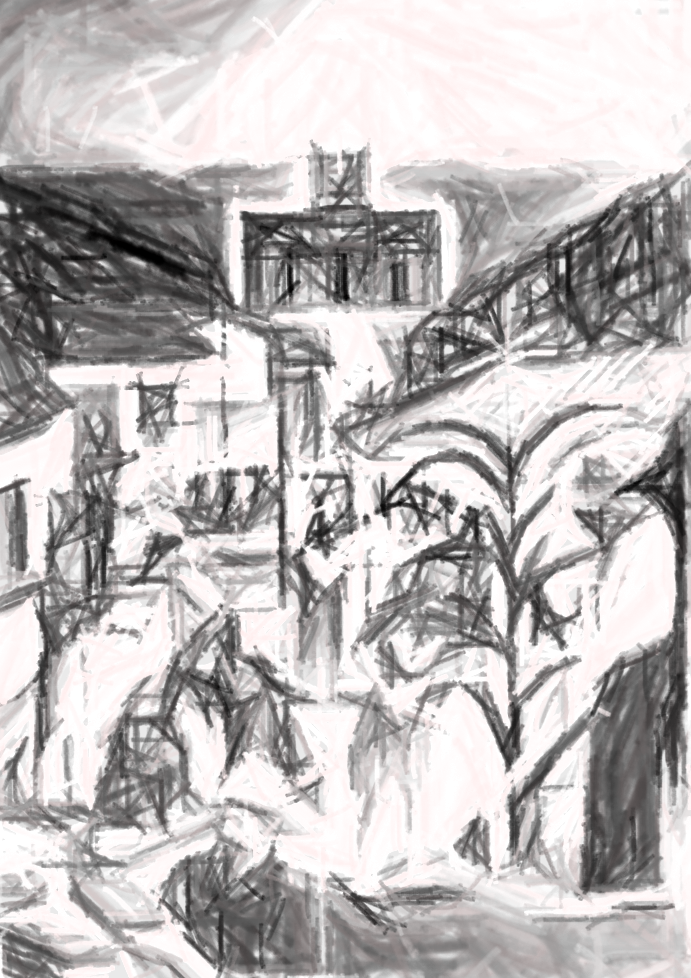 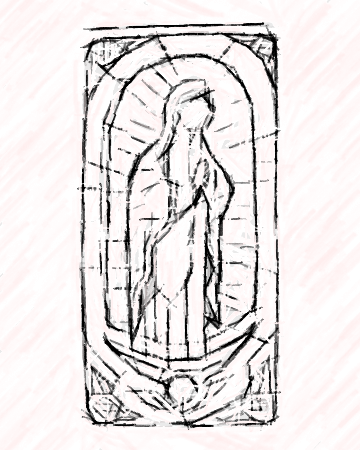 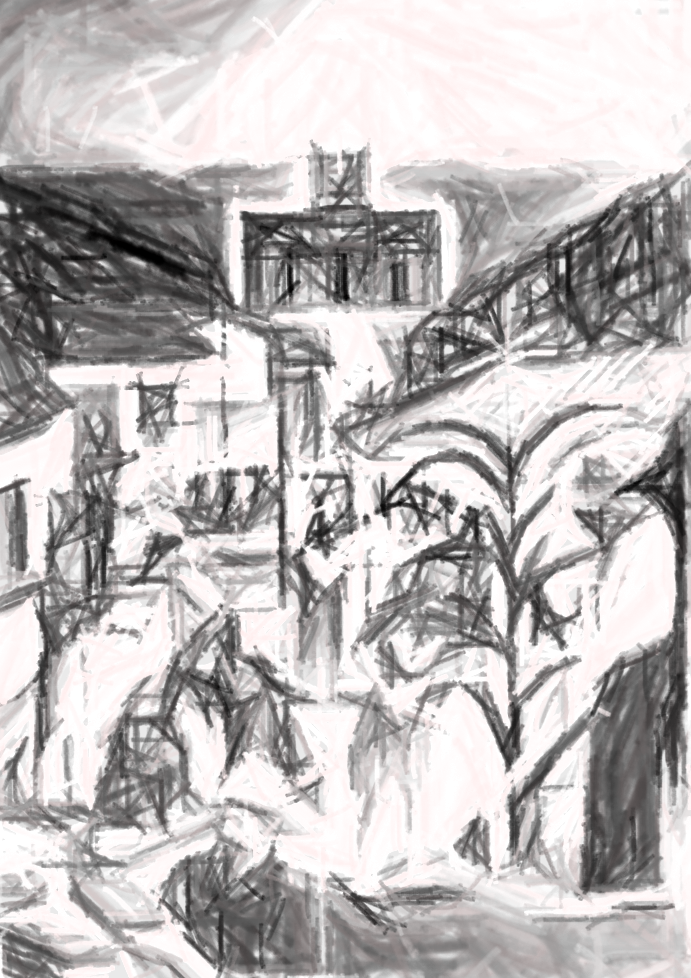 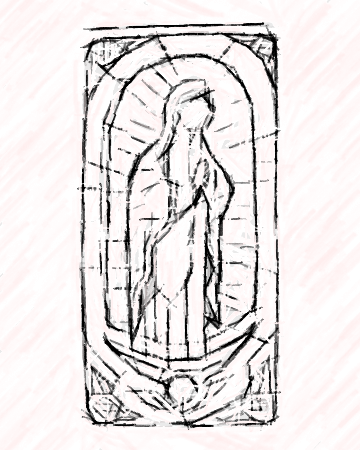 Presentación“Mi alma engrandece al Señor,y mi espíritu se alegra en Dios, mi salvador,porque se fijó en la humildad de su servidora”(Lc 1,47-48)Hermanos y hermanas de las comunidades de la Diócesis que se reúnen a rezar los 46 rosarios a la Virgen de Guadalupe:Estamos iniciando un tiempo de preparación para celebrar los cincuenta años de nuestra Diócesis, los cuales se cumplirán el 30 de junio de 2022. Van a ser tres años de preparación, durante los cuales iremos elaborando el Quinto Plan Diocesano de Pastoral. La celebración nos servirá para alimentar las motivaciones para continuar en la misión como Iglesia y el Plan para realizarla de manera articulada y de conjunto.El objetivo de la celebración de las Bodas de Oro es: “Como pueblo de Dios que peregrina en el sur de Jalisco, celebrar con gratitud el paso de Dios por nuestra historia, para fortalecer la conciencia de nuestra identidad de Iglesia diocesana y la mística del caminar pastoral al servicio del Reino”.Para este primer año de preparación, volveremos sobre la historia de la Diócesis, para agradecer al Señor lo que de Él hemos recibido y, sobre todo, que Él ha caminado con nosotros. Por eso tenemos el siguiente objetivo: “Recordar la historia de la Diócesis, para recuperar las raíces de nuestra identidad como pueblo de Dios”. Los temas de los rosarios quieren responder a este objetivo.Agradecemos a los seminaristas de Teología su aporte a la preparación de esta guía.Esperamos que el rezo de los rosarios, animados por un texto bíblico cada día, les ayude a expresar su gratitud a Dios por su paso entre nosotros durante 47 años y a fortalecer su vida de Iglesia en su barrio, colonia o rancho.Por la comisión coordinadora de la celebración de los 50 años:j. lorenzo guzmán j., pbro.Vicario Episcopal de PastoralORACIÓN A MARÍA, ESTRELLA DE LA NUEVA EVANGELIZACIÓNVirgen y Madre María,
tú que, movida por el Espíritu,
acogiste al Verbo de la vida
en la profundidad de tu humilde fe,
totalmente entregada al Eterno,
ayúdanos a decir nuestro «sí»
ante la urgencia, más imperiosa que nunca,
de hacer resonar la Buena Noticia de Jesús.Tú, llena de la presencia de Cristo,
llevaste la alegría a Juan el Bautista,
haciéndolo exultar en el seno de su madre.
Tú, estremecida de gozo,
cantaste las maravillas del Señor.
Tú, que estuviste plantada ante la cruz 
con una fe inquebrantable
y recibiste el alegre consuelo de la resurrección,
recogiste a los discípulos en la espera del Espíritu
para que naciera la Iglesia evangelizadora.Consíguenos ahora un nuevo ardor de resucitados
para llevar a todos el Evangelio de la vida
que vence a la muerte.
Danos la santa audacia de buscar nuevos caminos
para que llegue a todos 
el don de la belleza que no se apaga.Tú, Virgen de la escucha y la contemplación,
madre del amor, esposa de las bodas eternas,
intercede por la Iglesia, de la cual eres el icono purísimo,
para que ella nunca se encierre ni se detenga
en su pasión por instaurar el Reino.Estrella de la nueva evangelización,
ayúdanos a resplandecer en el testimonio de la comunión,
del servicio, de la fe ardiente y generosa,
de la justicia y el amor a los pobres,
para que la alegría del Evangelio
llegue hasta los confines de la tierra
y ninguna periferia se prive de su luz.Madre del Evangelio viviente,
manantial de alegría para los pequeños,
ruega por nosotros.
Amén. Aleluya.El nacimiento de nuestra DiócesisBienvenida de parte de la familia que recibe a la comunidad.Presentación del tema del día:Este año es el primero de tres con que nos prepararemos para celebrar las Bodas de Oro de nuestra Diócesis. Por eso, con los rosarios a la Virgen de Guadalupe daremos gracias a Dios por lo que hemos recorrido y vivido como Diócesis desde hace 47 años, acompañados y bendecidos por la Virgen de Guadalupe. Con el rosario de hoy a nuestra madre María de Guadalupe, vamos a agradecer a Dios el nacimiento de nuestra Diócesis, que fue el 30 de junio de 1972.Lectura de un texto bíblico, sin comentarlo.LECTOR: Sal 78(77), 1-4.Rezar el rosario, primero enunciando y luego ofreciendo cada misterio:PRIMER MISTERIO: Ofrezcamos este misterio por el eterno descanso de Don Leobardo Viera Contreras, nuestro primer obispo, quien condujo a la Diócesis de 1972 a 1977.SEGUNDO MISTERIO: Ofrezcamos este misterio por las comunidades parroquiales del sur de Jalisco con las que se integró la Diócesis.TERCER MISTERIO: Ofrezcamos este misterio por las personas que colaboraron en el primer Consejo presbiteral y la primera comisión de pastoral de conjunto.CUARTO MISTERIO: Ofrezcamos este misterio por los sacerdotes que hicieron las primeras experiencias de planificación pastoral, entre 1974 y 1978.QUINTO MISTERIO: Ofrezcamos este misterio por el eterno descanso del Cardenal de Guadalajara, José Salazar, quien fue Administrador de la Diócesis de 1977 a 1978, a la muerte de Don Leobardo Viera.Terminar con la oración a la Virgen (La alegría del Evangelio, p. 4).En el contexto posconciliarBienvenida de parte de la familia que recibe a la comunidad.Presentación del tema del día:Con el rosario de hoy a nuestra madre María de Guadalupe, vamos a agradecer a Dios el inicio de nuestra Iglesia local de Ciudad Guzmán, que soñó con asumir el Concilio Vaticano II y hacer suyas las palabras del Papa san Juan XXIII, de tener una Iglesia de puertas abiertas, pobre y para los pobres, que deja actuar el Espíritu Santo para rejuvenecerse y actualizarse. De igual manera agradecemos el anhelo de algunos sacerdotes de no tener una Iglesia diocesana conservadora, sorda y muda que no quisiera mirar, escuchar o sentir lo que pasaba fuera de ella, sino una Iglesia dialogante con el mundo y que caminara a la par con sus comunidades.Lectura de un texto bíblico, sin comentarlo.LECTOR: Col 3, 15-17.Rezar el rosario, primero enunciando y luego ofreciendo cada misterio:PRIMER MISTERIO: Ofrezcamos este primer misterio por nuestra Iglesia Diocesana, para que siga caminando según la voluntad de Dios y orientada por la palabra de Jesucristo y la acción del Espíritu Santo.SEGUNDO MISTERIO: Ofrezcamos este segundo misterio por nuestra comunidad parroquial, para que descubramos las necesidades de los otros y salgamos a las periferias para servir a ejemplo de Jesús servidor.TERCER MISTERIO: Ofrezcamos este tercer misterio por la familia que el día de hoy nos recibe, para que Dios los anime a continuar trabajando en el camino de seguimiento a Jesús y a vivir teniendo como modelo la Sagrada Familia de Nazaret.CUARTO MISTERIO: Ofrezcamos este cuarto misterio por quienes tienen algún servicio en la comunidad, para que sea Jesús su horizonte y sepan escuchar y dialogar con las realidades que se presentan hoy.QUINTO MISTERIO: Ofrezcamos este quinto misterio por cada uno de los aquí presentes, para que escuchemos la voz de Dios y sepamos descubrirlo sufriente en cada hermano nuestro que pasa necesidad.Terminar con la oración a la Virgen (La alegría del Evangelio, p. 4).A la luz de MedellínBienvenida de parte de la familia que recibe a la comunidad.Presentación del tema del día:Con el rosario de hoy a nuestra madre María de Guadalupe, vamos a agradecer a Dios la Segunda Conferencia General del Episcopado Latinoamericano convocada por el Papa Pablo VI y celebrada en Medellín, Colombia, en agosto de 1968. En ella el tema fue: “La Iglesia en la actual transformación de América Latina a la Luz del Concilio Vaticano II”. La conferencia reflexionó sobre la pobreza y el subdesarrollo en que viven las mayorías y que no es voluntad de Dios, sino una situación pecaminosa que hay que superar.Agradezcamos también que nuestra Diócesis a la luz de la Conferencia de Medellín, y con el deseo de iniciar su caminar, buscó dar respuesta a los aportes de Medellín y el Concilio Vaticano II, sobre todo con la opción por los pobres, las Comunidades Eclesiales de Base (CEBs), los jóvenes y la pastoral orgánica y de conjunto, orientando así su experiencia de Iglesia diocesana con un estilo de Iglesia pobre y cercana a las necesidades de sus comunidades.Lectura de un texto bíblico, sin comentarlo.LECTOR: Mt 9, 35-36.Rezar el rosario, primero enunciando y luego ofreciendo cada misterio:PRIMER MISTERIO: Ofrezcamos este primer misterio por nuestra Iglesia local, para que siga asumiendo con el corazón los retos y desafíos que se presentan hoy ante la pobreza, las realidades juveniles y la opción por las Comunidades Eclesiales de Base.SEGUNDO MISTERIO: Ofrezcamos este segundo misterio por nuestras comunidades, para que sepamos hacer presente la experiencia del Vaticano II y Medellín en nuestra acción pastoral.TERCER MISTERIO: Ofrezcamos este tercer misterio por la familia que hoy nos recibe, para que el Señor le ayude en su vida diaria y para que sepan escuchar su voz en los más débiles de nuestra comunidad.CUARTO MISTERIO: Ofrezcamos este cuarto misterio por los pueblos latinoamericanos, para que, ante las nuevas realidades que se presentan, sigamos escuchando la voz de Dios en cada una de ellas y nos dejemos orientar por la acción del Espíritu.QUINTO MISTERIO: Ofrezcamos este quinto misterio por los obispos de América Latina, para que con su testimonio de vida y servicio pastoral sepan animar y orientar la vida de las comunidades conforme a el evangelio.Terminar con la oración a la Virgen (La alegría del Evangelio, p. 4).Hemos intentado una pastoral de conjuntoBienvenida de parte de la familia que recibe a la comunidad.Presentación del tema del día:Con el rosario de hoy a nuestra madre María de Guadalupe, vamos a agradecer a Dios los esfuerzos que hemos ido haciendo como Iglesia local de ir buscando una pastoral de conjunto y articulada que llegue a todos los sectores y ambientes; es decir, una pastoral con un mismo proyecto, un mismo plan y unas opciones para la misión. Este, que es uno de los grandes aportes de Medellín, está caracterizado por la simultánea presencia de la diversidad y la complementariedad de las vocaciones, estilos de vida, ministerios, carismas y responsabilidades. Es inconcebible una acción apostólica desintegrada y dominada por el individualismo.Lectura de un texto bíblico, sin comentarlo.LECTOR: 1 Cor 12, 11-14.Rezar el rosario, primero enunciando y luego ofreciendo cada misterio:PRIMER MISTERIO: Ofrezcamos este primer misterio por nuestra Iglesia Diocesana, para que continúe animando y manifestando en su acción pastoral la vivencia de una pastoral organizada y de conjunto.SEGUNDO MISTERIO: Ofrezcamos este segundo misterio por nuestra comunidad parroquial, para que, impulsados por el Espíritu Santo y de conjunto, busquemos caminos que nos lleven a animar más servicios.TERCER MISTERIO: Ofrezcamos este tercer misterio por los agentes de pastoral de las comunidades, para que realicen su servicio desde la experiencia de comunión y diálogo entre ellos, para animar su caminar misionero.CUARTO MISTERIO: Ofrezcamos este cuarto misterio por el Papa Francisco y nuestro Obispo Óscar, para que sigan acompañando a las comunidades con su ejemplo y su testimonio de vida ministerial dialogante y cercana.QUINTO MISTERIO: Ofrezcamos este quinto misterio por la familia que hoy nos recibe, para que el Espíritu Santo anime su vida familiar, y que el diálogo, la escucha, el servicio, el amor y la apertura a la comunidad, estén presentes en ella para que vivan según el Evangelio de Jesucristo.Terminar con la oración a la Virgen (La alegría del Evangelio, p. 4).Hemos caminado con un planBienvenida de parte de la familia que recibe a la comunidad.Presentación del tema del día:Con el rosario de hoy a nuestra madre María de Guadalupe, vamos a agradecer a Dios que en nuestra Iglesia diocesana hemos caminado buscando dar respuesta al llamado de Medellín a vivir en una pastoral de conjunto, orgánica y planificada, lo que exige trabajar en comunión y con planes pastorales. Nuestra Iglesia diocesana ha caminado bajo la luz de cuatro planes diocesanos, los cuales han partido de la realidad de cada una de las comunidades, se han estudiado temas de iluminación bíblico-teológica y se han aclarado líneas de acción para la Diócesis.Lectura de un texto bíblico, sin comentarlo.LECTOR: Ef 1, 9-10.Rezar el rosario, primero enunciando y luego ofreciendo cada misterio:PRIMER MISTERIO: Ofrezcamos este primer misterio por todas aquellas personas que prestan algún servicio en la comunidad, por todos los que trabajan de manera articulada, organizada y planificada, para que el Señor las sostenga y les recompense su servicio.SEGUNDO MISTERIO: Ofrezcamos este segundo misterio por los pastores de la Iglesia, en especial, por los sacerdotes de nuestra Iglesia diocesana, para que el Señor los siga acompañando en su servicio de animación en la vida comunitaria, a la luz del Plan pastoral.TERCER MISTERIO: Ofrezcamos este tercer misterio, por las familias de la comunidad, por todos aquellos que buscamos vivir la comunión de una manera organizada y planificada, siempre dispuestos a la voluntad de Dios.CUARTO MISTERIO: Ofrezcamos este cuarto misterio por nuestro proceso diocesano, para que ahora que se está trabajando en la elaboración del quinto plan de pastoral, el Señor nos ilumine y podamos responder a las necesidades que cada una de las comunidades enfrenta.QUINTO MISTERIO: Ofrezcamos este quinto misterio por la familia que nos recibe, para que el Señor los siga llenando de bendición y continúe su proyecto salvador por medio de ellos.Terminar con la oración a la Virgen (La alegría del Evangelio, p. 4).Sacerdotes encarnados en el puebloBienvenida de parte de la familia que recibe a la comunidad.Presentación del tema del día:Con el rosario de hoy a nuestra madre María de Guadalupe, vamos a agradecer a Dios el ministerio del sacerdote ordenado, signo y símbolo de la presencia de Cristo Buen Pastor que se encarna y camina en medio de la comunidad. El presbítero está llamado a ser hombre de la misericordia y de la compasión, cercano a su pueblo y servidor de todos, particularmente de los que sufren grandes necesidades. El sacerdote debe estar encarnado en el caminar de la Iglesia, en especial de la comunidad que acoge y guía. La caridad pastoral, fuente de la espiritualidad sacerdotal, es animada y unificada en su vida y ministerio por medio de la comunidad. Oremos por ellos para que, encarnados en el pueblo, vivan la caridad pastoral en la búsqueda y la realización continua de una acción planificada, y así sean imagen de Cristo.Lectura de un texto bíblico, sin comentarlo.LECTOR: 1 Pe 5, 2-3.Rezar el rosario, primero enunciando y luego ofreciendo cada misterio:PRIMER MISTERIO: Este primer misterio lo ofrecemos por todos los sacerdotes, que de una manera especial entregan su vida al servicio de las comunidades, haciendo presente el ministerio de Cristo Sumo Pastor.SEGUNDO MISTERIO: Este misterio lo ofrecemos por todos los consagrados, por los que viven la misión de anunciar el Evangelio y por los que prestan algún servicio dentro de la Iglesia, para que el Señor les dé la fuerza de continuar en medio de las adversidades.TERCER MISTERIO: Este tercer misterio lo ofrecemos por los agentes de pastoral de nuestra comunidad, especialmente por nuestro sacerdote, que es el animador de la vida comunitaria y para que continúen con la misión que se les ha encomendado y anuncien con gozo la esperanza que viene de Dios.CUARTO MISTERIO: Este misterio lo ofrecemos por la familia que ha recibido el rosario, para que el Señor los acompañe y guíe siempre sus pasos; así también para que remedie sus necesidades y puedan continuar con la misión de bautizados.QUINTO MISTERIO: Este quinto misterio lo ofrecemos por todos nosotros aquí reunidos, para que, como comunidad, ayudemos a nuestros sacerdotes a vivir encarnados en nuestro pueblo.Terminar con la oración a la Virgen (La alegría del Evangelio, p. 4).A la luz de PueblaBienvenida de parte de la familia que recibe a la comunidad.Presentación del tema del día:Con el rosario de hoy a nuestra madre María de Guadalupe, vamos a agradecer a Dios uno de los acontecimientos importantes que marcaron la vida de nuestra Iglesia diocesana: la Conferencia Episcopal Latinoamericana, reunida en Puebla, en enero de 1979.  En el curso de Pueblo Nuevo 80, iluminado por el documento de Puebla, sobre la evangelización en el presente y en el futuro de América Latina, se reflexionó sobre la imagen de Cristo Pastor, sobre la opción por los pobres y las Comunidades Eclesiales de Base. Con este curso de Pueblo Nuevo se aclaró que todos somos promotores, signos y constructores de la unidad, a la vez que promotores y defensores de la dignidad humana.Lectura de un texto bíblico, sin comentarlo.LECTOR: Mc 6,34.Rezar el rosario, primero enunciando y luego ofreciendo cada misterio:PRIMER MISTERIO: Ofrezcamos este primero misterio por nuestros gobernantes, para que su servicio en la comunidad sea desinteresado, a favor de los más pobres y en función del bien común.SEGUNDO MISTERIO: Ofrezcamos este misterio por los migrantes, que sufren a raíz de la falta de oportunidades en su lugar de origen y que tienen que emigrar para buscar condiciones de vida más adecuadas.TERCER MISTERIO: Ofrezcamos este misterio por los enfermos de la comunidad, por las necesidades que tienen y por aquellos que les brindan alguna ayuda, para que el Señor sea el centro de la vida y encuentren en Él la paz y el consuelo.CUARTO MISTERIO: Ofrezcamos este misterio por la familia que nos recibe, para que el Señor continúe remediando sus necesidades y los guie siempre por el camino del servicio y la hermandad en el barrio.QUINTO MISTERIO: Ofrezcamos este misterio por todos nosotros, para que impulsados por la fuerza del Espíritu Santo podamos dar respuesta a las exigencias del tiempo actual.Terminar con la oración a la Virgen (La alegría del Evangelio, p. 4).Vida en Comunidades Eclesiales de BaseBienvenida de parte de la familia que recibe a la comunidad.Presentación del tema del día:Con el rosario de hoy a nuestra madre María de Guadalupe, vamos a agradecer a Dios la vida y testimonio de las Comunidades Eclesiales de Base en el caminar de nuestra Iglesia diocesana. El camino ha sido la formación de pequeñas comunidades vivas, a la luz de las primitivas comunidades, que fueran tomando conciencia de la realidad y de la necesidad de una trasformación por medio de la evangelización.Con la llegada de nuestro Señor Obispo Serafín, se vio con más claridad la experiencia de las CEBs, se asumió en toda la Diócesis y se reafirmó con la opción que hizo en 1983. Agradezcamos a Dios la vida de nuestra comunidad y pidámosle que nos ayude a seguir construyendo la Iglesia en este barrio (colonia, rancho).Lectura de un texto bíblico, sin comentarlo.LECTOR: Hch 2, 44-47.Rezar el rosario, primero enunciando y luego ofreciendo cada misterio:PRIMER MISTERIO: Pidamos en este primer misterio por nuestros barrios, colonias y ranchos, que se esfuerzan por ser la Iglesia de Jesús en el espacio donde comparten su misma realidad, para que sepan descubrir el paso de Dios en la vida diaria de su pueblo.SEGUNDO MISTERIO: En este segundo misterio pidamos a la Virgen de Guadalupe por todos los Consejos comunitarios, que son elementos de comunión y participación, dan vida a la comunidad y articulan los trabajos para el servicio del Reino.TERCER MISTERIO: Pidamos en este tercer misterio por las Asambleas comunitarias, que son expresión de comunión, convivencia y encuentro, para que estas experiencias nutran la mística del trabajo por nuestras comunidades al estilo de Jesús.CUARTO MISTERIO: Pidamos por nuestra Iglesia diocesana que pronto cumplirá 50 años de fundación, para que no se canse de acercar la Buena Nueva de Jesús a los pobres, sea testimonio fiel del Reino de Dios y luche por construirlo entre los barrios, colonias y ranchos.QUINTO MISTERIO: Pidamos en este misterio, por nuestra Diócesis, para que con todo lo que va promoviendo desde los barrios, ranchos y colonias, sea cada vez más signo del Reino de Dios en medio de la sociedad.Terminar con la oración a la Virgen (La alegría del Evangelio, p. 4).Iglesia al servicio del ReinoBienvenida de parte de la familia que recibe a la comunidad.Presentación del tema del día:Con el rosario de hoy a nuestra madre María de Guadalupe, vamos a agradecer a Dios los esfuerzos que nuestra Diócesis ha ido realizando por ser la Iglesia al servicio del Reino durante estos 47 años. Agradezcamos al Dios de la historia porque como Iglesia diocesana que peregrina en el sur de Jalisco, hemos buscado hacer realidad la tarea que Jesús le encomendó. Desde los cursos de Pueblo Nuevo 81 se ha buscado que el Reino acontezca en nuestra realidad y que la Iglesia, su signo e instrumento, madure y fructifique en nuestra cultura concreta.La Diócesis se ha empeñado porque la vida de la Iglesia eche raíces en cada núcleo social de nuestros pueblos: barrios, ranchos y colonias, en el corazón de la vida social, y así se vuelva fermento del Reino de Dios.Lectura de un texto bíblico, sin comentarlo.LECTOR: Mt 6, 33.Rezar el rosario, primero enunciando y luego ofreciendo cada misterio:PRIMER MISTERIO: En este misterio pidamos a Dios por nuestros trabajos pastorales puestos al servicio del Reino, para que en medio de sus dificultades y tropiezos mantengan la seguridad de que Jesús mismo los acompaña.SEGUNDO MISTERIO: Pidamos en este misterio por nuestra Iglesia diocesana, para que nunca pierda la memoria que el trabajo y servicio pastoral son para construir el Reino de Dios.TERCER MISTERIO: Pidamos en este misterio por los agentes de pastoral, para que, reanimados por la mística diocesana, cada día den su servicio reflejando las cualidades de Jesús servidor y pobre.CUARTO MISTERIO: Pidamos en este misterio por la familia que nos recibe, para que, ayudados por el testimonio de María, sean servidores en la comunidad y signos de comunión con otras familias.QUINTO MISTERIO: Pidamos en este misterio por los que estamos aquí reunidos, para que con nuestro testimonio asumamos el compromiso bautismal de ser sacerdotes, profetas y servidores en nuestra comunidad.Terminar con la oración a la Virgen (La alegría del Evangelio, p. 4).Iglesia ministerialBienvenida de parte de la familia que recibe a la comunidad.Presentación del tema del día:Con el rosario de hoy a nuestra madre María de Guadalupe, vamos a agradecer a Dios los servicios y ministerios que se han suscitado en la Iglesia para hacer presente el Reino de Dios. Nos dice el Papa Francisco en La alegría del Evangelio: “en virtud del Bautismo recibido, cada miembro del Pueblo de Dios se ha convertido en discípulo misionero. Cada uno de los bautizados, cualquiera que sea su función en la Iglesia y el grado de ilustración de su fe, es un agente evangelizador”. Desde antes del nacimiento como Iglesia diocesana de Cd. Guzmán, ya había sacerdotes en varias parroquias con inquietud de cambio en la evangelización y estaban realizando algunos intentos concretos de participación de los seglares. Esto se aclaró y fortaleció con el curso de Pueblo Nuevo 92, que trató sobre la Iglesia ministerial.Los ministerios existentes en la Iglesia, están en función de la comunión y de la misión. De otra manera no tendrían razón de ser. Solamente se necesita que en nuestras parroquias se tome conciencia de que “cada comunidad está llamada a descubrir e integrar los talentos escondidos y silenciosos que el Espíritu regala a los fieles”, para que promovamos y formemos a quienes los tengan, de manera que los pongan al servicio de su comunidad.Lectura de un texto bíblico, sin comentarlo.LECTOR: 1 Pe 4, 10-11.Rezar el rosario, primero enunciando y luego ofreciendo cada misterio:PRIMER MISTERIO: Pidamos en este misterio por los diferentes servicios y ministerios que el Espíritu Santo suscita en nuestra Iglesia diocesana, para que hagan vida el sueño de ser una Iglesia ministerial y en salida hacia las periferias.SEGUNDO MISTERIO: Pidamos en este misterio por los agentes de pastoral de nuestra Diócesis, para que con su servicio sean signo de una nueva esperanza en la Iglesia y la sociedad.TERCER MISTERIO: Pidamos en este misterio por todos nosotros, para que nos animemos a brindar un servicio generoso por nuestra comunidad, como respuesta de nuestro compromiso bautismal y seguimiento a Jesús.CUARTO MISTERIO: Pidamos en este misterio por nuestra parroquia, para que cada día sea una Iglesia ministerial, que responde a la realidad y a las necesidades que se encuentra en la misión.QUINTO MISTERIO: Pidamos en este misterio por la familia que nos recibe hoy, para que cada día experimenten el amor por el servicio y se animen a prestar un servicio a favor de su comunidad.Terminar con la oración a la Virgen (La alegría del Evangelio, p. 4).Iglesia que responde a la realidadBienvenida de parte de la familia que recibe a la comunidad.Presentación del tema del día:Con el rosario de hoy a nuestra madre María de Guadalupe, vamos a agradecer a Dios los esfuerzos que vamos haciendo como Iglesia Diocesana para responder a las necesidades que vivimos. Por darnos como don y también como tarea, las tres opciones (los pobres, las Comunidades Eclesiales de Base y los jóvenes), que Don Serafín en 1983 junto con toda la Iglesia asumimos. Estas tres opciones son el eje que va marcando nuestro caminar diocesano y, a partir de ellas, vamos buscando dar respuesta a la realidad que vivimos. Roguemos a Santa María de Guadalupe, que nos ayude a estar siempre dispuestos a la escucha y al servicio de nuestras comunidades como ella lo hizo.Lectura de un texto bíblico, sin comentarlo.LECTOR: Lc 9,12-17.Rezar el rosario, primero enunciando y luego ofreciendo cada misterio:PRIMER MISTERIO: Ofrezcamos este misterio por los esfuerzos que se van dando por ser una Iglesia que escucha y atiende los clamores del pueblo, por las respuestas que se van dando a las necesidades de nuestras comunidades, por quienes trabajan y van buscando soluciones a estas problemáticas organizadamente.SEGUNDO MISTERIO: Ofrezcamos este misterio por las organizaciones civiles que desde su trabajo organizado y solidario van dando respuesta a las necesidades de nuestros pueblos, para que siempre prevalezca el sentido común y el espíritu de lucha a favor de los más pobres.TERCER MISTERIO: Ofrezcamos este misterio por nuestras Comunidades Eclesiales de Base, que se esfuerzan por ser la Iglesia de Jesús en nuestros barrios y comunidades, para que, desde ahí y a través de servicios y ministerios, sigan dando respuesta a las necesidades más sentidas de nuestros pueblos.CUARTO MISTERIO: Ofrezcamos este misterio por los jóvenes, especialmente por los de nuestra Diócesis, para que teniendo a Jesús como modelo de sus vidas sepan descubrir su voz que los llama a una vida siempre nueva y alegre y a estar atentos a las necesidades de su comunidad y la sociedad.QUINTO MISTERIO: Ofrezcamos este misterio por todos nosotros, para que no pasemos indiferentes ante nuestros hermanos los más pobres y desprotegidos de nuestras comunidades, para que siempre encuentren en nosotros una ayuda solidaria como respuesta a sus necesidades.Terminar con la oración a la Virgen (La alegría del Evangelio, p. 4).Tenemos nuestro Seminario diocesanoBienvenida de parte de la familia que recibe a la comunidad.Presentación del tema del día:Con el rosario de hoy a nuestra madre María de Guadalupe, vamos a agradecer a Dios el regalo de nuestro Seminario Diocesano, fundado en 1983. Durante 36 años de caminar ha buscado formar pastores que, a la luz del Evangelio, respondan a la realidad de nuestras comunidades, sobre todo de los más pobres. Nuestro Seminario es una gran luz para nuestra Diócesis y las comunidades de nuestra Diócesis son parte del Seminario, porque desde la sencillez, humildad y testimonio de nuestra gente, se van formando los pastores. Pidámosle a nuestra Señora de Guadalupe, quien ha acompañado el caminar de nuestro Seminario, que nos siga ayudando en esta labor.Lectura de un texto bíblico, sin comentarlo.LECTOR: Mc 3, 13-15.Rezar el rosario, primero enunciando y luego ofreciendo cada misterio:PRIMER MISTERIO: Ofrezcamos este misterio por nuestro Seminario Diocesano, por los 36 años de caminar, para que el Señor bendiga los trabajos y esfuerzos que se van haciendo para formar pastores que respondan a las necesidades de sus comunidades.SEGUNDO MISTERIO: Ofrezcamos este misterio por los maestros que colaboran en las clases de nuestro Seminario, para que sigan ofreciendo herramientas a los alumnos que los formen con un sentido crítico ante la realidad.TERCER MISTERIO: Ofrezcamos este misterio por el equipo de sacerdotes que acompañan la formación de nuestro Seminario, para que el Señor los siga fortaleciendo para ser ejemplo de sacerdotes a semejanza de Jesús Buen pastor.CUARTO MISTERIO: Ofrezcamos este misterio por los jóvenes que van buscando la configuración a Jesús Buen Pastor, para que respondan con generosidad al llamado de Dios, y desde ahí, respondan a las necesidades de las comunidades.QUINTO MISTERIO: Ofrezcamos este misterio por los que hicieron posible esta experiencia de Seminario. Por los que ya fallecieron, para que el Señor recompense la ardua labor que realizaron, y por los que viven, para que, desde su oración y testimonio, sigan sosteniendo esta experiencia.Terminar con la oración a la Virgen (La alegría del Evangelio, p. 4).Dios nos llama desde la realidadBienvenida de parte de la familia que recibe a la comunidad.Presentación del tema del día:Con el rosario de hoy a nuestra madre María de Guadalupe, vamos a agradecer a Dios que nos ha ayudado a entender que nos llama a trabajar por su Reino desde la realidad. Demos gracias por los trabajos que vamos haciendo como Iglesia Diocesana en respuesta a las necesidades. Siempre se ha buscado fundamentar, clarificar y sistematizar la investigación de la realidad a partir de la experiencia, para responder como Iglesia a esta realidad desde la que Dios llama. Roguemos a Santa María de Guadalupe que nuestros oídos estén atentos a los clamores de los que más sufren y que nos ayude a ser solidarios.Lectura de un texto bíblico, sin comentarlo.LECTOR: Mt 25, 34-40.Rezar el rosario, primero enunciando y luego ofreciendo cada misterio:PRIMER MISTERIO: Ofrezcamos este misterio por todos nosotros, para que sepamos escuchar los clamores de los más pobres. Que no seamos indiferentes y reconozcamos en ellos la voz de Dios que nos pide atenderlos con acciones concretas y organizadas.SEGUNDO MISTERIO: Ofrezcamos este misterio por todos nosotros, para que escuchemos la voz de Dios que brota desde la Madre Tierra, para que no seamos insensibles y respondamos con acciones concretas al cuidado de nuestra Casa común.TERCER MISTERIO: Ofrezcamos este misterio por nuestras autoridades, por quienes tienen a su cargo la responsabilidad de gobernar, para que las decisiones que tomen respondan a las necesidades de la realidad de las comunidades, sobre todo de los más pobres e indefensos.CUARTO MISTERIO: Ofrezcamos este misterio por los medios de comunicación social, para siempre actúen con fidelidad y profesionalismo a su servicio de mantener informada a la sociedad, para que desde sus espacios informativos ayuden a formar la conciencia crítica de nuestra realidad.QUINTO MISTERIO: Ofrezcamos este misterio por nuestra Iglesia Diocesana, por sus agentes y pastores, para que no perdamos el espíritu de estar en constate análisis de la realidad y, desde ahí, demos respuesta organizada a las necesidades comunitarias.Terminar con la oración a la Virgen (La alegría del Evangelio, p. 4).El terremoto del 85 despertó la solidaridadBienvenida de parte de la familia que recibe a la comunidad.Presentación del tema del día:Con el rosario de hoy a nuestra madre María de Guadalupe, vamos a agradecer a Dios la experiencia vivida después del terremoto de 1985. El dolor y el sufrimiento por la destrucción nos removieron las entrañas del corazón y nos exigieron vivir la solidaridad en toda la Diócesis, especialmente en la primera y segunda vicaría, para dar respuestas, tanto en la emergencia como en la reconstrucción. También vamos a agradecer a Dios el surgimiento de las organizaciones básicas en esta experiencia que marcó el proceso Diocesano.Desde hace 34 años, cada 19 de septiembre, entretejiendo los recuerdos y testimonios con los dolores y alegrías, resistencias y logros, desilusiones y esperanzas, recordamos esta fecha con la celebración del Día de la Solidaridad.Lectura de un texto bíblico, sin comentarlo.LECTOR: Lc 10, 30-35.Rezar el rosario, primero enunciando y luego ofreciendo cada misterio:PRIMER MISTERIO: Ofrecemos este primer misterio por todas aquellas personas que responden al llamado de Dios y lo manifiestan en ayuda, solidaridad y servicio hacia los demás, para que no se cansen de vivir dando testimonio, en la familia y en la pastoral comunitaria.SEGUNDO MISTERIO: Ofrecemos este segundo misterio por los agentes de pastoral, para que, a ejemplo de san Juan Diego, que entregó su vida al servicio en su comunidad, respondan con generosidad a las exigencias de nuestra comunidad.TERCER MISTERIO: Ofrecemos este tercer misterio por los sacerdotes y agentes de pastoral, que desgastaron su vida prestando un servicio en su comunidad, para que su testimonio y ejemplo de vida nos impulsen a seguir promoviendo los servicios y ministerios.CUARTO MISTERIO: Ofrecemos este cuarto misterio por todas las familias que han sido damnificadas a causa de los desastres naturales, para que se tome conciencia del deterioro ambiental y familiar, que lo está ocasionando, para saber escuchar la voz de Dios en medio de estos acontecimientos.QUINTO MISTERIO: Ofrecemos este quinto misterio por los que luchan por la justicia, la paz y la solidaridad, para que sean samaritanos en medio del ambiente de mercado, consumismo, despilfarro y descarte.Terminar con la oración a la Virgen (La alegría del Evangelio, p. 4).Nuestro primer Plan Diocesano de PastoralBienvenida de parte de la familia que recibe a la comunidad.Presentación del tema del día:Con el rosario de hoy a nuestra madre María de Guadalupe, vamos a agradecer a Dios nuestro primer Plan Diocesano de Pastoral (de 1986 a 1989) y la constitución del Consejo Diocesano de Pastoral. El Plan tuvo las siguientes prioridades: Comunidades Eclesiales de Base, Catequesis, Pastoral juvenil, Pastoral campesina y obrera, y Medios de Comunicación Alternativa. Con el Plan se pretendía seguir creciendo como Iglesia servidora, profética y misionera y desde los pobres sea signo e instrumento del Reino de Dios. Nuestra Iglesia particular sigue buscando respuestas a los retos y desafíos, por medio de servicios y ministerios laicales, y promoviendo y animando desde la base.Lectura de un texto bíblico, sin comentarlo.LECTOR: Mc 4, 26-29.Rezar el rosario, primero enunciando y luego ofreciendo cada misterio:PRIMER MISTERIO: Ofrecemos este primer misterio por los procesos comunitarios, para que sigan dando frutos dentro de la comunidad como Iglesia servidora del Reino.SEGUNDO MISTERIO: Ofrecemos este segundo misterio por los jóvenes de nuestra comunidad, para que sigan siendo la alegría y el entusiasmo de nuestra Iglesia, y continúen con sus proyectos de vida, y no caigan en tentación de los placeres momentáneos.TERCER MISTERIO: Ofrecemos este tercer misterio por la pastoral campesina y obrera, que sea fecundada la siembra de los planes diocesanos, vicariales y parroquiales, para que fructifique la fe con testimonio dentro de nuestras familias.CUARTO MISTERIO: Ofrecemos este cuarto misterio por los que promueven los Medios de Comunicación, para que trasmitan esperanza y paz para nuestra sociedad y no se alimenten la guerra y la violencia.QUINTO MISTERIO: Ofrecemos este quinto misterio por nuestra Iglesia Diocesana, para que en cada uno de nosotros germine la semilla del Evangelio y florezcan la paz, la solidaridad y la comunión con el prójimo.Terminar con la oración a la Virgen (La alegría del Evangelio, p. 4).La misión del seglar en la Iglesia y la sociedadBienvenida de parte de la familia que recibe a la comunidad.Presentación del tema del día:Con el rosario de hoy a nuestra madre María de Guadalupe, vamos a agradecer a Dios la misión del seglar en la Iglesia y la sociedad, como se estudió en el curso de Pueblo Nuevo 1985. Presentamos al Señor los esfuerzos, la formación, la creatividad, reflexión y la disponibilidad por parte de los seglares en la entrega a la misión a la Iglesia, para trabajar unidos en el campo eclesial y social, con lazos que se entretejen para la trasformación de nuestra. “La Iglesia no está verdaderamente formada, no vive plenamente, no es señal perfecta de Cristo entre los hombres, en tanto no exista y trabaje con la jerarquía un laicado propiamente dicho. Porque el Evangelio no puede penetrar profundamente en las conciencias, en la vida y en el trabajo de un pueblo, sin la presencia activa de los seglares”.Que las experiencias vividas nos animen a seguir luchando por construir un nuevo modelo de Iglesia desde la base, a seguir promoviendo a los y las seglares, a continuar profundizando en su ser y quehacer en la Iglesia y la sociedad, para dar una respuesta crítica y comprometida desde la fe a los desafíos que plantea nuestra sociedad.Lectura de un texto bíblico, sin comentarlo.LECTOR: Mt 5,13.Rezar el rosario, primero enunciando y luego ofreciendo cada misterio:PRIMER MISTERIO: Ofrecemos este primer misterio por nuestra Iglesia Diocesana, que ha terminado la evaluación del Cuarto Plan Diocesano de Pastoral, para seguir caminando en sinodalidad.SEGUNDO MISTERIO: Ofrecemos este segundo misterio por el primer año de preparación a la celebración de los 50 años como Diócesis, para que los y las seglares sigan siendo luz y fermento en el estilo de Iglesia en camino al servicio del Reino.TERCER MISTERIO: Ofrecemos este tercer misterio por todas aquellas personas que entregan su vida con generosidad y amor al servicio comunitario, para que alimentadas de la Palabra de Dios sigan siendo testigos fieles en sus comunidades.CUARTO MISTERIO: Ofrecemos este cuarto misterio por todos nosotros aquí reunidos, para que nos ayude a reconocer nuestras debilidades en la misión, nos ayude a superarlas con fe, esperanza y caridad y a asumir nuestro compromiso como bautizados.QUINTO MISTERIO: Ofrecemos este quinto misterio por nuestras familias, para que, en medio de esta cultura individualista y consumista, sepan ser formadoras de servidores en la Iglesia y el mundo, portadores de justicia y paz.Terminar con la oración a la Virgen (La alegría del Evangelio, p. 4).Una Diócesis quinceañeraBienvenida de parte de la familia que recibe a la comunidad.Presentación del tema del día:Con el rosario de hoy a nuestra madre María de Guadalupe, vamos a agradecer a Dios este tiempo recorrido como Diócesis de Ciudad Guzmán tan retador y fructuoso, en especial, trayendo a la mente el jubileo de los quince años de camino, que dejó grandes retos para la pastoral en nuestras comunidades.Recordamos el curso de Pueblo Nuevo 87, que tuvo como objetivo: “Recuperar, valorar y cuestionar desde la fe nuestra experiencia histórica como Diócesis, para reorientar nuestro caminar como Iglesia servidora”. Ofrezcamos todo el trabajo y los esfuerzos realizados para ir hacia adelante como Iglesia Diocesana, con un mismo proyecto entre sus comunidades.Lectura de un texto bíblico, sin comentarlo.LECTOR: Mt 12, 33.Rezar el rosario, primero enunciando y luego ofreciendo cada misterio:PRIMER MISTERIO: Ofrecemos este primer misterio por todos los agentes de pastoral, sacerdotes, laicos/as, religiosos/as, que luchan día con día por continuar en el esfuerzo de mantener firme el rumbo de nuestra Diócesis y sus opciones por los pobres, las Comunidades Eclesiales de Base y los jóvenes.SEGUNDO MISTERIO: Ofrecemos este segundo misterio por nuestro Padre Obispo Óscar Armando para que, iluminado por el Espíritu Santo, continúe en su labor de pastorear con amor, sencillez y humildad, a esta Iglesia particular, teniendo presente lo que se ha caminado por casi 50 años.TERCER MISTERIO: Ofrecemos este tercer misterio por los grupos y asociaciones que se preocupan por defender la dignidad de la persona, para que sigan recibiendo la fuerza de tu Espíritu que los lleva a mirar en el otro, el rostro sufriente de tu Hijo Jesucristo y continúen con su labor al servicio del Reino.CUARTO MISTERIO: Ofrecemos este cuarto misterio por los enfermos de nuestra comunidad (colonia, barrio o rancho), para que Dios Padre misericordioso los colme de bendiciones y los fortalezca en estos momentos de tribulación en su vida.QUINTO MISTERIO: Ofrecemos este quinto misterio por la familia que hoy nos recibe. Encomendamos las necesidades de cada uno de sus miembros y pedimos que nunca les falte casa, vestido y sustento.Terminar con la oración a la Virgen (La alegría del Evangelio, p. 4).Tres acciones nudoBienvenida de parte de la familia que recibe a la comunidad.Presentación del tema del día:Con el rosario de hoy a nuestra madre María de Guadalupe, vamos a agradecer a Dios el trabajo de los agentes de pastoral que apuestan por el nuevo modelo de Iglesia en esta Diócesis.Traigamos a la mente los tres ejes sobre los que giró el primer Plan Diocesano de Pastoral, tres acciones que amarran el caminar de la Diócesis: la capacitación, los ministerios laicales y la solidaridad. Estas acciones nudo se eligieron como respuesta a las exigencias pastorales surgidas al transcurrir los primeros 15 años de nuestra Iglesia diocesana.Lectura de un texto bíblico, sin comentarlo.LECTOR: Jn 15, 7-8.Rezar el rosario, primero enunciando y luego ofreciendo cada misterio:PRIMER MISTERIO: Ofrecemos este primer misterio por los agentes de pastoral, para que continúen en el cumplimiento de su misión y vivan la ministerialidad fundamentados siempre en la Palabra de Dios.SEGUNDO MISTERIO: Ofrecemos este segundo misterio por nuestra comunidad, para que sigamos viviendo la solidaridad ante las necesidades de nuestro prójimo.TERCER MISTERIO: Ofrecemos este tercer misterio por el momento actual que estamos viviendo como Diócesis, por esta preparación rumbo a los 50 años de caminar diocesano, para que, todos estos esfuerzos tengan proyección en el futuro y nos conduzcan a cumplir nuestra misión de ser Iglesia en salida, servidora del Reino.CUARTO MISTERIO: Ofrecemos este cuarto misterio por nuestro Seminario Diocesano, en su jubileo por los 150 años de fundación del Seminario de Zapotlán, para que siga formando pastores que apuesten por las opciones diocesanas, sembrando en el corazón a las comunidades y sus realidades.QUINTO MISTERIO: Ofrecemos este quinto misterio por la familia que hoy nos abre las puertas de su hogar, para que el Señor les ayude en sus necesidades y los colme de amor, solidaridad y paz.Terminar con la oración a la Virgen (La alegría del Evangelio, p. 4).El nuevo modelo de parroquiaBienvenida de parte de la familia que recibe a la comunidad.Presentación del tema del día:Con el rosario de hoy a nuestra madre María de Guadalupe, vamos a agradecer a Dios por vivir en nuestra Diócesis de Ciudad Guzmán el nuevo modelo de Iglesia en las parroquias, como comunidades de comunidades, descentralizadas y articuladas. Así pues, agradecemos a Dios los frutos que han surgido de los esfuerzos de obispos, laicos/as, sacerdotes, religiosos/as y demás integrantes, en el caminar diocesano.He aquí unas palabras de Don Serafín Vásquez en su Carta Pastoral de Cuaresma 1988: “Así pues, mis queridos hermanos, el trabajo pastoral no sería completo si nos mantiene encerrados en las paredes del templo. Tenemos que salir, tenemos que dar testimonio de Cristo en el complejo mundo de la política, de la economía y de la cultura”.Lectura de un texto bíblico, sin comentarlo.LECTOR: Rm 12, 4-5.Rezar el rosario, primero enunciando y luego ofreciendo cada misterio:PRIMER MISTERIO: Ofrecemos este primer misterio por todos los laicos y laicas que siguen apostando por el sueño de nuestra Diócesis y que desgastan su vida por lograr una pastoral de conjunto organizada.SEGUNDO MISTERIO: Ofrecemos este segundo misterio por el presbiterio de nuestra Diócesis, para que sigan buscando la correcta unidad entre las comunidades, guiándose por la luz del Espíritu Santo.TERCER MISTERIO: Ofrecemos este tercer misterio por las parroquias de nuestra Diócesis, para que sigan trabajando en la descentralización y la articulación de la vida de Iglesia y cada una llegue a ser parroquia comunidad de comunidades al servicio del Reino.CUARTO MISTERIO: Ofrecemos este cuarto misterio por nuestra Iglesia Diocesana de Ciudad Guzmán, para que, a la luz de la Palabra Dios, siga fructificando en sus esfuerzos por fortalecer el proyecto pastoral y continuar el acompañamiento a las parroquias para que den respuesta a los desafíos de la misión.QUINTO MISTERIO: Ofrecemos este quinto misterio por nuestra colonia, barrio o rancho, para que vivamos la unidad y la armonía entre las familias y con las demás comunidades de nuestra parroquia, movidos por la fe, la esperanza y el amor. Además, le pedimos a Dios Padre por las necesidades de la familia que hoy nos ha recibido.Terminar con la oración a la Virgen (La alegría del Evangelio, p. 4).El nuevo modelo de IglesiaBienvenida de parte de la familia que recibe a la comunidad.Presentación del tema del día:Con el rosario de hoy a nuestra madre María de Guadalupe, vamos a agradecer a Dios los esfuerzos que se han realizado en nuestra Diócesis por vivir, en barrios, colonias y ranchos, el nuevo modelo de Iglesia, por medio de las cuatro mediaciones de nuestra acción pastoral: el kerigma o anuncio de la Palabra de Dios, la koinonía o vida comunitaria, la diaconía o solidaridad (servicio) y la liturgia o celebración de la vida comunitaria, de manera especial en la Eucaristía.Lectura de un texto bíblico, sin comentarlo.LECTOR: Hch 2, 42.Rezar el rosario, primero enunciando y luego ofreciendo cada misterio:PRIMER MISTERIO: Ofrezcamos este misterio para que se fortalezca en nuestras comunidades el nuevo modelo de Iglesia, que es vivir en unidad y en fidelidad al Evangelio de Jesús en cada barrio, colonia y rancho, viendo por los pobres y sostenidos en la misma oración.SEGUNDO MISTERIO: Pidamos en este misterio para que en nuestra comunidad esté siempre la presencia viva de la Palabra de Dios, que nos invita a ser profetas que anuncian la Buena Nueva a todas las creaturas que sufren.TERCER MISTERIO: En este misterio pidamos para que la vida comunitaria sea una realidad en nuestra comunidad; que vivamos la unidad y el servicio entre todos nosotros y de manera especial hacia los que más sufren.CUARTO MISTERIO: Ofrezcamos en este misterio todos los signos de solidaridad que hay en la comunidad, y pidamos a la Virgen para que los aumente, sobre todo para que, siendo sensibles a nuestra realidad, los vivamos entre pobres.QUINTO MISTERIO: En este último misterio pidamos por toda nuestra comunidad, para que, a través de la oración y las celebraciones comunitarias, de manera especial la Eucaristía, nos fortalezcamos para hacer realidad el nuevo modelo de Iglesia.Terminar con la oración a la Virgen (La alegría del Evangelio, p. 4).Nuestro compromiso social y políticoBienvenida de parte de la familia que recibe a la comunidad.Presentación del tema del día:Con el rosario de hoy a nuestra madre María de Guadalupe, vamos a agradecer a Dios que los bautizados estamos llamados a vivir el compromiso social y político en bien de los demás y para buscar el bien común, como se reflexionó en el curso de Pueblo Nuevo 91 en nuestra Diócesis. Estamos invitados a tomar conciencia y a trabajar por la justicia, con el compromiso de alcanzar un mundo más justo para todos y todas.Lectura de un texto bíblico, sin comentarlo.LECTOR: 1 Cor 12, 4-7.Rezar el rosario, primero enunciando y luego ofreciendo cada misterio:PRIMER MISTERIO: Ofrezcamos este misterio por todos aquellos que luchan no solo por sus derechos, sino por los derechos de la mayoría, para que Dios y la Virgen los protejan y les den la fuerza para seguir defendiendo la justicia para todos.SEGUNDO MISTERIO: Pidamos en este misterio por todos movimientos sociales que hay en nuestro País, especialmente por los que defienden la vida y el derecho de los pueblos a una mejor calidad de vida, para que sigan sus trabajos sin buscar protagonismo personal sino el bien común.TERCER MISTERIO: Ofrezcamos este misterio por nuestros gobernantes, quienes tienen en sus manos la oportunidad de hacer el bien a muchas personas, para que su guía sea hacer la justicia con paz y dignidad para todos.CUARTO MISTERIO: Pidamos en este misterio por cada uno de nosotros, para que sepamos vivir nuestro compromiso en lo social y lo político, como verdaderos seguidores de Jesús, bautizados y ciudadanos responsables.QUINTO MISTERIO: Ofrecemos este misterio por la promoción de nuevos ministerios en lo social, que vean especialmente por los pobres y el cuidado de la Casa común. Y también para que nuestras familias y comunidades sean promotoras de estos ministerios.Terminar con la oración a la Virgen (La alegría del Evangelio, p. 4).Proceso comunitario en la baseBienvenida de parte de la familia que recibe a la comunidad.Presentación del tema del día:Con el rosario de hoy a nuestra madre María de Guadalupe, vamos a agradecer a Dios la experiencia de ser Iglesia servidora ante las angustias y esperanzas del pueblo, desde los procesos comunitarios en los barrios y ranchosLectura de un texto bíblico, sin comentarlo.LECTOR: Hch 4, 34-35.Rezar el rosario, primero enunciando y luego ofreciendo cada misterio:PRIMER MISTERIO: Pidamos en este primer misterio por los pastores de nuestra Iglesia Diocesana, Obispo y sacerdotes, las y los promotores comunitarios, para que Dios los fortalezca en su misión de ser servidores ante las angustias de nuestras comunidades.SEGUNDO MISTERIO: Ofrezcamos este segundo misterio por el fortalecimiento y valoración de los ministerios en nuestra comunidad, para dar respuesta planificada y organizada a nuestras necesidades.TERCER MISTERIO: Ofrezcamos este tercer misterio por nuestros barrios, colonias y ranchos, para que, ayudados del testimonio de la Virgen María, sepamos ser responsables de las angustias y esperanzas de la comunidad.CUARTO MISTERIO: Ofrezcamos este cuarto misterio por todos los procesos comunitarios de nuestra parroquia y de nuestra Diócesis, para que prendan iniciativas que ayuden a cambiar la realidad comunitaria contraria al proyecto de Dios.QUINTO MISTERIO: Ofrezcamos este quinto misterio por las pequeñas acciones que se van realizando en las comunidades de nuestra Diócesis y el mundo por buscar una vida más digna y en armoniosa con la Casa común, como lo quiere Dios, lo sueña nuestra Diócesis y busca promover el papa Francisco.Terminar con la oración a la Virgen (La alegría del Evangelio, p. 4).A la luz de Santo DomingoBienvenida de parte de la familia que recibe a la comunidad.Presentación del tema del día:Con el rosario de hoy a nuestra madre María de Guadalupe, vamos a agradecer a Dios la experiencia de caminar a la luz de la 4ª Conferencia del Episcopado Latinoamericano reunida en Santo Domingo, en 1992. Ayudados con el documento, nuestra Diócesis emprendió una nueva etapa en su caminar y prolongó en las diversas comunidades la presencia y la acción evangelizadora de Cristo.Lectura de un texto bíblico, sin comentarlo.LECTOR: Mt 28, 18-20.Rezar el rosario, primero enunciando y luego ofreciendo cada misterio:PRIMER MISTERIO: Ofrecemos este misterio por los aquí reunidos, miembros de esta Iglesia diocesana, para que participemos por la acción del Espíritu de todas las riquezas, dones y carismas que nos regala el Resucitado.SEGUNDO MISTERIO: Ofrecemos este misterio por todos los agentes de pastoral de nuestra parroquia y de nuestra Diócesis, para que procuren la integración de todos los miembros del pueblo de Dios, de las comunidades y de los diversos carismas orientados a la nueva evangelización.TERCER MISTERIO: Ofrecemos este misterio por nuestro obispo Óscar Armando y sacerdotes de nuestra Diócesis, para que sigan siendo fieles a la misión que el Señor les ha encomendado: pastorear las comunidades del sur de Jalisco.CUARTO MISTERIO: Ofrecemos este misterio por quienes ya fallecieron y participaron en hacer realidad los sueños que se ha propuesto nuestra Iglesia Diocesana, para que el Señor les recompense con la vida eterna.QUINTO MISTERIO: Ofrecemos este misterio por nuestra comunidad parroquial, para que tengamos interés por conocer el proyecto diocesano, lo asumamos, nos enamoremos de él y lo pongamos en práctica.Terminar con la oración a la Virgen (La alegría del Evangelio, p. 4).Nuestro Segundo Plan Diocesano de PastoralBienvenida de parte de la familia que recibe a la comunidad.Presentación del tema del día:Con el rosario de hoy a nuestra madre María de Guadalupe, vamos a agradecer a Dios nuestro segundo Plan Diocesano de Pastoral que orientó el quehacer pastoral de nuestra Iglesia particular entre 1994 y 1997, con el objetivo de personalizar y socializar el nuevo modelo de Iglesia desde el barrio-colonia-rancho. Demos gracias a Dios por lo que realizamos de las acciones que nos propusimos como Diócesis: Crear, fomentar, y fortalecer las Asambleas barriales y sus consejos; Promover y reconocer los servicios y ministerios laicales. Pidamos pues a nuestra Madre María que siga acompañando y animando nuestra vida pastoral, marcada por nuestro Segundo Plan Diocesano.Lectura de un texto bíblico, sin comentarlo.LECTOR: Hch 4,32-33.Rezar el rosario, primero enunciando y luego ofreciendo cada misterio:PRIMER MISTERIO: Ofrecemos este primer misterio por todas las personas que hacen posible las experiencias de las Asambleas barriales, los Consejos comunitarios, y por todos los esfuerzos de ir dando identidad y rostro a la Iglesia de Jesús en la Base.SEGUNDO MISTERIO: Ofrecemos este segundo misterio por todos los agentes de pastoral quienes participaron en el Segundo Plan Diocesano de Pastoral y que han abonado a este proceso de evangelización pastoral, para vivir en nuestra Diócesis la experiencia de Iglesia de Jesús inculturada con rostro propio.TERCER MISTERIO: Ofrecemos este tercer misterio por toda nuestra comunidad parroquial, para que cada día sepamos apoyar y aceptar más a los agentes de pastoral de nuestra comunidad, que se esfuerzan por hacer realidad el sueño de nuestra Iglesia particular.CUARTO MISTERIO: Ofrecemos este cuarto misterio por nosotros los bautizados aquí reunidos para que, junto con nuestros pastores, sepamos realizar nuestra vocación específica dentro de la sociedad.QUINTO MISTERIO: Ofrecemos este quinto misterio por nuestros sacerdotes y nuestro Pastor Don Óscar Armando Campos Contreras, para que sigan caminado en íntima unión, y por medio de su pastoreo sigamos madurando como Iglesia de Jesús.Terminar con la oración a la Virgen (La alegría del Evangelio, p. 4).El Primer Sínodo DiocesanoBienvenida de parte de la familia que recibe a la comunidad.Presentación del tema del día:Con el rosario de hoy a nuestra madre María de Guadalupe, vamos a agradecer a Dios nuestro Primer Sínodo Diocesano, momento de gracia que norma el caminar de esta Iglesia particular de Cd. Guzmán en sus esfuerzos por enfrentar los retos que nos plantea la evangelización inculturada en estas tierras del sur de Jalisco. Pidamos a nuestra Madre María que nos ayude a lograr lo que nos hemos propuesto en este Sínodo: ser Iglesia en camino, servidora del Reino.Lectura de un texto bíblico, sin comentarlo.LECTOR: Mt 18, 19-20.Rezar el rosario, primero enunciando y luego ofreciendo cada misterio:PRIMER MISTERIO: Ofrecemos este primer misterio por todos nosotros los bautizados para que seamos una Iglesia en pie y en camino, en escucha de las inquietudes de la gente y realicemos siempre la misión con alegría.SEGUNDO MISTERIO: Ofrecemos este segundo misterio por todas las personas que evangelizan en esta Iglesia del sur de Jalisco, para que sea el Espíritu quien las siga animando en su labor de evangelización.TERCER MISTERIO: Ofrecemos este tercer misterio por quienes participaron en la preparación y realización del Sínodo Diocesano, obispo, sacerdotes y agentes de pastoral laicos/as, para que el Señor les recompense con el crecimiento de la Iglesia en camino y en salida.CUARTO MISTERIO: Ofrecemos este cuarto misterio por nuestra experiencia diocesana de caminar juntos, en la que hemos buscado poner en práctica los cuatro documentos sinodales.QUINTO MISTERIO: Ofrecemos este misterio por quienes ya murieron y participaron de esta experiencia sinodal. También pidamos por quienes aún viven y han asimilado y asumido las once Asambleas Diocesanas Postsinodales, buscando juntos soluciones a las problemáticas presentadas.Terminar con la oración a la Virgen (La alegría del Evangelio, p. 4).Las Asambleas PostsinodalesBienvenida de parte de la familia que recibe a la comunidad.Presentación del tema del día:Con el rosario de hoy a nuestra madre María de Guadalupe, vamos a agradecer a Dios la vivencia de las once Asambleas Diocesanas Postsinodales, en las cuales se ha buscado poner en práctica los cuatro documentos sinodales, con las prioridades diocesanas como: la promoción y reconocimiento de ministerios laicales, la animación a los Consejos y Asambleas comunitarias, capacitación y animación de los agentes de pastoral, promoción y apoyo a las organizaciones básicas, la formación cívico-política, etc.También estas asambleas han servido para ir descubriendo los avances y vacíos de nuestra experiencia del caminar diocesano y así seguir madurando como Iglesia al servicio del Reino, dispuesta a responder a los nuevos desafíos: la pastoral familiar, el cuidado de la Casa común, el empobrecimiento, la violencia, el revalorar la Iglesia desde la base.Como fruto de estas once Asambleas se elaboraron y evaluaron el 3° y 4° Planes Diocesanos de Pastoral, los cuales nos han guiado en estos últimos 22 años en la tarea de ser Iglesia servidora, discípula, samaritana y en salida a los alejados.Lectura de un texto bíblico, sin comentarlo.LECTOR: Hch 15, 12-14.Rezar el rosario, primero enunciando y luego ofreciendo cada misterio:PRIMER MISTERIO: Este primer misterio lo ofrecemos por la familia que nos recibe hoy, para que vivan desde la unidad la alegría de ser discípulos servidores del Reino.SEGUNDO MISTERIO: Ofrecemos este segundo misterio por los agentes de pastoral de nuestras comunidades, que han participado en la realización de las once Asambleas Postsinodales desde nuestros barrios, colonias y ranchos.TERCER MISTERIO: El tercer misterio lo ofrecemos por aquellos que han asumido el 3° y 4° Planes Diocesanos, que han sido fruto de la experiencia sinodal de nuestra Diócesis, plasmada en las Asambleas Postsinodales.CUARTO MISTERIO: Ofrecemos este cuarto misterio por los Obispos de nuestra Diócesis que han acompañado y animado en la vivencia de estas once Asambleas Postsinodales.QUINTO MISTERIO: El quinto misterio lo ofrecemos por nuestros hermanos de la comunidad: enfermos, migrantes, estudiantes, para que desde su experiencia de vida sean discípulos y misioneros de la Buena Noticia.Terminar con la oración a la Virgen (La alegría del Evangelio, p. 4).La misión en PantelhóBienvenida de parte de la familia que recibe a la comunidad.Presentación del tema del día:Con el rosario de hoy a nuestra madre María de Guadalupe, vamos a agradecer a Dios la experiencia de misión en la comunidad de Pantelhó, en la hermana Diócesis de San Cristóbal de Las Casas, la cual inició el 30 de enero de 1998. El proyecto tenía el objetivo de compartir las distintas experiencias de Iglesia que Dios nos ha concedido vivir, métodos de evangelización y sobre todo nuestra vida en el SeñorLa misión en Pantelhó para nosotros significa la posibilidad de vivir la opción preferencial por los pobres, en el corazón de los pobres entre los pobres: los indígenas.Lectura de un texto bíblico, sin comentarlo.LECTOR: Lc 9, 1-3.Rezar el rosario, primero enunciando y luego ofreciendo cada misterio:PRIMER MISTERIO: Este primer misterio lo vamos a ofrecer por la Iglesia Autóctona de San Cristóbal de las Casas y su gran cantidad de ministerios, expresión de inculturación del Evangelio en los pueblos indígenas.SEGUNDO MISTERIO: Ofrezcamos este misterio por los sacerdotes, seminaristas, religiosas indígenas y de la congregación del Divino Pastor, laicos/as de nuestra Diócesis, que han vivido la experiencia de la misión, para que cada día el Señor aumente en ellos el espíritu de ser una Iglesia misionera desde la base.TERCER MISTERIO: En este tercer misterio ofrezcamos los intercambios de experiencia entre agentes de pastoral de nuestra Diócesis y la parroquia-misión de Pantelhó, para que el puente que se ha formado nos siga enriqueciendo en el compromiso de ser discípulos y misioneros.CUARTO MISTERIO: Ofrezcamos este misterio por el Equipo Diocesano de Animación misionera, para que desde su servicio sigan impregnando en las comunidades de nuestra Diócesis el amor por la misión.QUINTO MISTERIO: Pidamos en este quinto misterio por el P. Juan Manuel Hurtado, actual párroco de la misión y todos los agentes de pastoral de la parroquia-misión, para que cada día busquen inculturar más el Evangelio en cada una de las comunidades, desde la vivencia de la opción por los pobres.Terminar con la oración a la Virgen (La alegría del Evangelio, p. 4).Nuestro Tercer Plan Diocesano de PastoralBienvenida de parte de la familia que recibe a la comunidad.Presentación del tema del día:Con el rosario de hoy a nuestra madre María de Guadalupe, vamos a agradecer a Dios los esfuerzos de tantos hermanos y hermanas nuestros, que ayudaron a concretizar las tareas y desafíos de nuestro Primer Sínodo Diocesano en el Tercer Plan Diocesano de Pastoral.El Tercer Plan nos ayudó a que la Diócesis de Ciudad Guzmán, con la fuerza del Espíritu Santo, animara y promoviera la vida comunitaria desde la base, diera testimonio del Evangelio y encarnara el Sínodo Diocesano, para ser esperanza de vida nueva en el milenio que estaba comenzando. Y las prioridades asumidas fueron: concientización y formación política, organizaciones básicas, ecología, promoción de los derechos humanos, promoción de servicios y reconocimiento de ministerios laicales, promoción de Asambleas y Consejos comunitarios, animación misionera, y formación de agentes de pastoral.Lectura de un texto bíblico, sin comentarlo.LECTOR: Lc 4, 18-19.Rezar el rosario, primero enunciando y luego ofreciendo cada misterio:PRIMER MISTERIO: Ofrezcamos este primer misterio por cada una de las familias de nuestra comunidad que acogen la Palabra de Dios en sus casas.SEGUNDO MISTERIO: Ofrezcamos este segundo misterio por todos los agentes de pastoral de nuestra comunidad parroquial, que con alegría y entusiasmo comparten la Buena Nueva a toda la comunidad.TERCER MISTERIO: Ofrezcamos este tercer misterio por los participantes en la preparación, elaboración y ejecución del Tercer Plan Diocesano de Pastoral, para que animados por la reflexión de la realidad sean más discípulos misioneros en su comunidad.CUARTO MISTERIO: Ofrezcamos este cuarto misterio por el eterno descanso de don Serafín Vásquez, quien nos invitó durante 22 años de nuestro caminar diocesano a ser una Iglesia misionera, comprometida con la realidad, los descartados y los alejados de nuestras comunidades.QUINTO MISTERIO: Ofrezcamos este quinto misterio por la familia que nos recibe esta noche, para que con la ayuda de Dios y Nuestra Madre de Guadalupe sean misioneros transmisores de la Palabra en nuestra comunidad.Terminar con la oración a la Virgen (La alegría del Evangelio, p. 4).Los aspirantes a Diáconos PermanentesBienvenida de parte de la familia que recibe a la comunidad.Presentación del tema del día:Con el rosario de hoy a nuestra madre María de Guadalupe, vamos a agradecer a Dios la experiencia de aspirantes a diáconos permanentes. El 25 de noviembre de 2003 comenzaron a reunirse los posibles candidatos al diaconado permanente, seglares varones que de hecho ya ejercían la diaconía en su comunidad y que ya tenían varios años en el servicio pastoral.Lectura de un texto bíblico, sin comentarlo.LECTOR: Mc 10, 43-45.Rezar el rosario, primero enunciando y luego ofreciendo cada misterio:PRIMER MISTERIO: Ofrecemos este primer misterio por los aspirantes a diáconos permanentes, para que Dios los proteja en su ministerio como servidores de la comunidad y que se manifieste en cada uno de ellos para comunicar su mensaje liberador.SEGUNDO MISTERIO: Ofrecemos este segundo misterio por los agentes comprometidos en la comunidad, para que sigan desgastando su vida en el servicio del Reino de Dios.TERCER MISTERIO: Ofrecemos este misterio por las familias que visitan los aspirantes a diáconos permanentes y fortalecen la fe de la comunidad, para que experimenten la presencia de Jesús humano y sencillo que camina en sus comunidades.CUARTO MISTERIO: Ofrecemos este misterio por cada una de las comunidades donde falta la paz y el amor, para que Dios derrame en cada una ellas la bondad de su amor y paz, para cesen las guerras y los conflictos internos de la violencia y narcotráfico.QUINTO MISTERIO: Ofrecemos este último misterio por las necesidades de cada uno de los aspirantes a diáconos permanentes, para que Dios los fortalezca en su ministerio de servir a los pobres de su comunidad.Terminar con la oración a la Virgen (La alegría del Evangelio, p. 4).A la luz de AparecidaBienvenida de parte de la familia que recibe a la comunidad.Presentación del tema del día:Con el rosario de hoy a nuestra madre María de Guadalupe, vamos a agradecer a Dios el Documento de Aparecida, que confirmó y fortaleció el caminar Diocesano en la misión, nos ayudó a profundizar en los problemas estratégicos y en el diagnóstico pastoral, nos dio luces para la inculturación del Evangelio, la respuesta al desempleo y el deterioro ecológico, la formación de los laicos, la espiritualidad de los discípulos misioneros.Aparecida nos ha estimulado a ponernos en estado de misión permanente, convencidos de que se tiene que revitalizar y recomenzar desde el encuentro con Jesucristo, para permear toda la pastoral con un discipulado que impulse a la misión.Lectura de un texto bíblico, sin comentarlo.LECTOR: Mc 16, 15-18.Rezar el rosario, primero enunciando y luego ofreciendo cada misterio:PRIMER MISTERIO: Ofrecemos este primer misterio por las Comunidades Eclesiales de Base, en los que se fortalece la vida de Iglesia y se van creando procesos comunitarios comunes.SEGUNDO MISTERIO: Ofrecemos este segundo misterio por los planes pastorales de las comunidades, para que el Señor asista estos pequeños esfuerzos por hacer la Iglesia comunidad de comunidades.TERCER MISTERIO: Ofrecemos este tercer misterio por todas las personas de la comunidad que prestan algún servicio dentro de la Iglesia, para que el Señor los ayude en sus actividades diarias como discípulos misioneros.CUARTO MISTERIO: En este cuarto misterio pedimos por las familias y por los proyectos comunes que tienen como agentes de pastoral comprometidos con su comunidad y la familia humana.QUINTO MISTERIO: Ofrecemos este último misterio por los pastores de nuestras comunidades que han dado un aporte para la vida de la comunidad y a los que formamos la Iglesia en la base.Terminar con la oración a la Virgen (La alegría del Evangelio, p. 4).Nuestro Cuarto Plan Diocesano de PastoralBienvenida de parte de la familia que recibe a la comunidad.Presentación del tema del día:Con el rosario de hoy a nuestra madre María de Guadalupe, vamos a agradecer a Dios el Cuarto Plan Diocesano de Pastoral, que nos aclaró que la misión evangelizadora es de todo el pueblo de Dios que peregrina en esta parte del sur de Jalisco. Toda la comunidad cristiana, en comunión con sus pastores, se constituye en sujeto responsable de la evangelización, según el mandato del Señor: “Vayan, pues, y hagan discípulos a todas las gentes” (Mt 28,19). Queremos una Iglesia ministerial y misionera.Acompañados por el Señor de la historia y movidos por el Espíritu de comunión, con este Cuarto Plan Diocesano de Pastoral nos unimos a la Misión Continental, convocada por el Sucesor de Pedro y los obispos reunidos en la V Conferencia del Episcopado de América Latina.Lectura de un texto bíblico, sin comentarlo.LECTOR: Mc 9, 33-37.Rezar el rosario, primero enunciando y luego ofreciendo cada misterio:PRIMER MISTERIO: Ofrecemos este misterio por los proyectos pastorales de cada una de las comunidades a favor de la vida digna del pueblo, en las que se va reflejando el paso de Dios que camina en medio de las situaciones difíciles.SEGUNDO MISTERIO: Ofrecemos este misterio por cada de unas de las familias, sobre todo las que son víctimas de la violencia, para que Dios las sostenga por medio de sus comunidades.TERCER MISTERIO: Ofrecemos este misterio por cada uno de los procesos comunitarios, que van realizando esfuerzos comunes en el cuidado de la Creación que Dios nos encomendó.CUARTO MISTERIO: Ofrecemos este misterio por cada uno de los agentes de pastoral comprometidos con el pueblo de Dios, para que Dios los ilumine y nos ayuden a ser Iglesia ministerial y misionera al servicio del Reino.QUINTO MISTERIO: Ofrecemos este misterio por las personas comprometidas en la comunidad, para que se sigan formando para animar a sus procesos comunitarios en la búsqueda de una vida digna para todos y todas.Terminar con la oración a la Virgen (La alegría del Evangelio, p. 4).Escuchar y atender los clamoresBienvenida de parte de la familia que recibe a la comunidad.Presentación del tema del día:Con el rosario de hoy a nuestra madre María de Guadalupe, vamos a agradecer a Dios que nos habló en la Décima Asamblea Diocesana Postsinodal, y nos pidió escuchar y atender los clamores por la pobreza, la violencia y el deterioro de nuestra Casa común. Que como comunidad sigamos siendo signo de la presencia de Dios en medio de su pueblo, que nos llama como Iglesia a ponernos en camino con acciones concretas en busca de su Reino.Lectura de un texto bíblico, sin comentarlo.LECTOR: Ex 3, 7-10.Rezar el rosario, primero enunciando y luego ofreciendo cada misterio:PRIMER MISTERIO: Ofrecernos este primer misterio por las personas que sufren a causa de la pobreza, como consecuencia de la injusticia social y la cultura del descarte en que vivimos.SEGUNDO MISTERIO: Ofrecemos este misterio por aquellos que sufren las inclemencias de los desastres naturales, provocados por la ambición del dinero y la falta de amor por la Casa común.TERCER MISTERIO: Ofrecemos este misterio por todos aquellos que son víctimas de la violencia doméstica, laboral y social, expresión del olvido de nuestra dignidad de hijos e hijas de Dios.CUARTO MISTERIO: Ofrecemos este misterio por nuestra comunidad, para que siga atenta a la voz de Dios en medio del sufrimiento y la injusticia, que la escuchemos y no pasemos indiferentes ante esto.QUINTO MISTERIO: Ofrezcamos este misterio por el mundo entero, para que en un mismo esfuerzo logremos encontrar las luces para colaborar en la transformación de nuestra realidad.Terminar con la oración a la Virgen (La alegría del Evangelio, p. 4).Asumir los desafíos de la misiónBienvenida de parte de la familia que recibe a la comunidad.Presentación del tema del día:Con el rosario de hoy a nuestra madre María de Guadalupe, vamos a agradecer a Dios los esfuerzos de todas las mujeres y los hombres que, escuchando la voz de Dios, se han comprometido para responder a los desafíos que están planteando los gritos de los pobres, de la Madre Tierra y de las familias que han sido víctimas de la violencia.Lectura de un texto bíblico, sin comentarlo.LECTOR: Is 6, 8.Rezar el rosario, primero enunciando y luego ofreciendo cada misterio:PRIMER MISTERIO: Ofrecemos este primer misterio por los procesos pastorales de nuestra Iglesia Diocesana, que buscan responder a los desafíos de nuestra realidad.SEGUNDO MISTERIO: Ofrecemos este misterio por los ministros y servidores de nuestras comunidades, que se esfuerzan por servir a sus hermanos, tanto en el campo social como eclesial.TERCER MISTERIO: Ofrecemos este misterio por las instituciones civiles y eclesiales que buscan defender nuestra Casa común de los atropellos y la explotación por la ambición humana.CUARTO MISTERIO: Ofrecemos este misterio por nuestra comunidad, que se esfuerza por caminar en sintonía con el proceso diocesano y une sus esfuerzos en la perspectiva del Reino.QUINTO MISTERIO: Ofrezcamos este misterio por las necesidades de cada uno de los aquí presentes, para que, reconociendo la acción de Dios en nuestras vidas, correspondamos a su amor con el servicio a la misión.Terminar con la oración a la Virgen (La alegría del Evangelio, p. 4).La animación de nuestros obisposBienvenida de parte de la familia que recibe a la comunidad.Presentación del tema del día:Con el rosario de hoy a nuestra madre María de Guadalupe, vamos a agradecer a Dios su presencia como buen pastor en la persona de los obispos que han animado nuestro caminar de Iglesia: Leobardo Viera, Serafín Vásquez, Rafael León y actualmente Óscar Armando Campos, quienes han sido pieza importante de comunión y acompañamiento cercano a nuestras comunidades.Lectura de un texto bíblico, sin comentarlo.LECTOR: Jr 3, 15.Rezar el rosario, primero enunciando y luego ofreciendo cada misterio:PRIMER MISTERIO: Ofrecemos este primer misterio por el obispo de Roma, el Papa Francisco, para que su tarea de ser signo de comunión en la Iglesia se vea reflejada en la unidad eclesial y el trabajo por la paz.SEGUNDO MISTERIO: Ofrecemos este misterio por el descanso eterno de los obispos Leobardo Viera y Serafín Vásquez, que acompañaron de manera cercana nuestro caminar diocesano durante 27 años, animando las asambleas de Pueblo Nuevo, los primeros tres planes de pastoral y el nacimiento de nuestro Seminario Diocesano.TERCER MISTERIO: Ofrecemos este misterio por nuestro obispo emérito Rafael León, que durante 17 años acompañó esta Iglesia particular, animando las Asambleas Diocesanas y la concretización del 4° Plan Diocesano de Pastoral.CUARTO MISTERIO: Ofrecemos este misterio por nuestro actual obispo Óscar Armando Campos, para que en su servicio de pastorear el rebaño que se le ha encomendado, sea fiel a su vocación siendo cercano a nuestras comunidades, escuchando y respondiendo a su clamor con oídos, corazón y manos de padre.QUINTO MISTERIO: Ofrezcamos este misterio, por nuestra comunidad, para que, reconociendo la voz de nuestros pastores, vivíamos una experiencia de caminar juntos en sinodalidad, en la oración, el estudio y el trabajo comprometido.Terminar con la oración a la Virgen (La alegría del Evangelio, p. 4).La inserción de la Vida consagradaBienvenida de parte de la familia que recibe a la comunidad.Presentación del tema del día:Con el rosario de hoy a nuestra madre María de Guadalupe, vamos a agradecer a Dios la vida consagrada en nuestro proceso diocesano de pastoral. El objetivo principal de la vida consagrada es hacer visibles las maravillas que Dios realiza en la frágil humanidad de las personas llamadas a vivir por la fuerza del Espíritu Santo los consejos evangélicos de pobreza, castidad y obediencia, imitando más de cerca la vida y misión de Cristo.Se trata de vivir una espiritualidad encarnada en la vida, partiendo de una fuerte experiencia de Dios, con una mirada contemplativa y activa de la realidad, de modo que la oración llegue a convertirse en una actitud de vida y de compromiso concreto con las comunidades. Las religiosas se esfuerzan por imitar a María, mujer fiel, generosa abierta a la acción del Espíritu Santo, mujer consagrada.Lectura de un texto bíblico, sin comentarlo.LECTOR: Mt 5, 2.Rezar el rosario, primero enunciando y luego ofreciendo cada misterio:PRIMER MISTERIO: Ofrezcamos este primer misterio por las y los religiosos que han aceptado vivir con un espíritu de apertura y comunión con Dios, a través de los hermanos, asumiendo los retos actuales, con el fin de participar más eficazmente en la misión evangelizadora.SEGUNDO MISTERIO: Ofrezcamos este segundo misterio por las y los religiosos que asumen las opciones pastorales y diocesanas. Que vivan una espiritualidad encarnada, apostólica y profética, que lleve a celebrar la vida con espíritu de gratitud y donación.TERCER MISTERIO: Ofrezcamos este tercer misterio por las mujeres consagradas, que tratan de mostrar la ternura y el rostro materno de Dios, impulsando la dignidad y valoración de la mujer dentro de nuestro ambiente y trabajo.CUARTO MISTERIO: Ofrezcamos este cuarto misterio por las y los religiosos que coordinan y articulan la pastoral educativa con el Plan Pastoral de la Diócesis, de las vicarías y las parroquias.QUINTO MISTERIO: Ofrezcamos este quinto y último misterio por nosotros, para que fomentemos en nuestras familias la vocación a la vida consagrada, sacerdotal y laical.Terminar con la oración a la Virgen (La alegría del Evangelio, p. 4).Iglesia con rostro laicalBienvenida de parte de la familia que recibe a la comunidad.Presentación del tema del día:Con el rosario de hoy a nuestra madre María de Guadalupe, vamos a agradecer a Dios que nuestra Iglesia diocesana ha buscado tener un rostro laical.Los laicos generalmente asumen su servicio en la comunidad con mucha responsabilidad, con entusiasmo, con cariño, con interés de ayudar. Conforme se van adentrando en el compromiso, los laicos viven el servicio por convicción, por compromiso. Esto los lleva a una mayor madurez como bautizados, a buscar capacitarse y a fortalecerse con la oración y los sacramentos.En los laicos de nuestra Diócesis se va delineando una espiritualidad que es la propia de ellos. Es una mística de ver y responder a la realidad concreta de su comunidad, con esfuerzo y fe en Dios. La mística de los laicos se manifiesta, además, en el esfuerzo por animar a otras personas a integrarse a los trabajos comunitarios y en la búsqueda porque su comunidad crezca en la vida comunitaria.Lectura de un texto bíblico, sin comentarlo.LECTOR: Mt 5, 14-16.Rezar el rosario, primero enunciando y luego ofreciendo cada misterio:PRIMER MISTERIO: Ofrezcamos este primer misterio por todos los laicos y laicas, agentes de pastoral que se comprometen con algún servicio en su comunidad, para que Dios y la Virgen de Guadalupe les fortalezcan en su misión.SEGUNDO MISTERIO: Ofrezcamos este segundo misterio para que cada vez haya más laicas y laicos que se sumen a los esfuerzos de vida comunitaria y asuman su compromiso como bautizados en la misión.TERCER MISTERIO: Ofrezcamos este tercer misterio para que la Iglesia, nuestra Diócesis y las parroquias tengan cada día más apertura a los laicos; que realmente se les reconozca su papel tan importante para las comunidades y para el caminar diocesano.CUARTO MISTERIO: Ofrezcamos este cuarto misterio por todos los agentes de pastoral que son señalados, discriminados, incluso ofendidos a causa del machismo, la falta de respeto, la ignorancia y el mal del clericalismo.QUINTO MISTERIO: Ofrezcamos este quinto y último misterio por cada uno de nosotros, que nos hemos reunido como Iglesia de Jesús, para que cada día crezcamos en hermandad, aceptando a los demás con gusto, sin juzgar a nadie, a ejemplo del Papa Francisco que nos ha invitado a ser Iglesia de puertas abiertas.Terminar con la oración a la Virgen (La alegría del Evangelio, p. 4).Hacia el Quinto Plan Diocesano de PastoralBienvenida de parte de la familia que recibe a la comunidad.Presentación del tema del día:Con el rosario de hoy a nuestra madre María de Guadalupe, vamos a agradecer a Dios el camino que vamos iniciando hacia la elaboración de nuestro Quinto Plan Diocesano de Pastoral.Un plan de pastoral es un instrumento indispensable en la vida de la Iglesia para caminar en una pastoral de conjunto. La planeación del trabajo nos ayuda a fortalecer la vida comunitaria, a llevar un proceso pastoral, a investigar y analizar continuamente la realidad, a fijar metas, objetivos prioridades y opciones; nos ayuda a distribuir responsabilidades de acuerdo a los carismas, a darle unidad al trabajo para actuar como un cuerpo organizado y a revisar constantemente nuestro caminar como Iglesia.Lectura de un texto bíblico, sin comentarlo.LECTOR: Mt 10, 5-8.Rezar el rosario, primero enunciando y luego ofreciendo cada misterio:PRIMER MISTERIO: Ofrezcamos este primer misterio por nuestra Iglesia Diocesana de Ciudad Guzmán, que se ha esforzado por caminar con el método: ver, pensar, actuar, y va buscando un proceso sinodal, a partir de los barrios, colonias y ranchos.SEGUNDO MISTERIO: Ofrezcamos este segundo misterio por todas las personas que se comprometen en sus comunidades para responder a la realidad concreta que les toca vivir, especialmente a los gritos de los pobres y de la Madre Tierra.TERCER MISTERIO: Ofrezcamos este tercer misterio por cada uno de nosotros, para que renovemos nuestro compromiso de discípulos misioneros y asumamos como barrio (colonia, rancho) el camino de la elaboración de nuestro Quinto Plan diocesano de Pastoral y sostengamos el proyecto de ser Iglesia en camino al servicio del Reino.CUARTO MISTERIO: Ofrezcamos este cuarto misterio por eterno descanso de los obispos, sacerdotes, religiosas y laicos que apostaron mucho por un nuevo modelo de Iglesia y de pastoral, y que hoy son testimonio para nuestro caminar como servidores de nuestra comunidad.QUINTO MISTERIO: Ofrezcamos este quinto y último misterio por el Papa Francisco, nuestro obispo Óscar Armando Contreras, sacerdotes, religiosos/as y laicos/as que integramos el pueblo de Dios en este sur de Jalisco, para que nos comprometamos a caminar en una conversión pastoral, salida a las periferias, atención a los empobrecidos y vivencia de la misericordia.Terminar con la oración a la Virgen (La alegría del Evangelio, p. 4).La Virgen de Guadalupe, agradecida con DiosBienvenida de parte de la familia que recibe a la comunidad.Presentación del tema del día:El día de hoy iniciamos el novenario a la Santísima Virgen de Guadalupe, nuestra madre, protectora y siempre fiel al mandato y llamado de Dios. Con el rosario de hoy a nuestra madre María de Guadalupe, vamos a agradecer a Dios el testimonio que nos da María, una mujer que sabe reconocer y expresar su gratitud al Señor por lo que Él realizó con ella y lo que hace a favor de la humanidad. Dios envió a María de Guadalupe a todo un pueblo pisoteado, humillado y esclavizado por los colonizadores españoles. María llegó a este pueblo y cultura con la misión de dar a conocer el amor tan grande que tiene Dios con su pueblo. María siempre agradecida y agraciada por Dios, se puso a disposición del proyecto del Reino, un proyecto basado en la justicia, el amor, la paz, la libertad, la igualdad y la fraternidad; para que ya no haya más episodios de violencia, inhumanidad e injusticia en contra de los más pequeños y excluidos. María de Guadalupe agradece a Dios: “enamorada y siempre disponible al Proyecto del Reino”.Lectura de un texto bíblico, sin comentarlo.LECTOR: Lc 1, 46-49.Rezar el rosario, primero enunciando y luego ofreciendo cada misterio:PRIMER MISTERIO: Este primer misterio se lo ofrecemos a Dios, para pedirle que nos ayude a todos nosotros a ser agradecidos por todo lo que nos ofrece, sin merecerlo. Que sigamos el ejemplo de María de Nazaret, su humildad y entrega generosa al proyecto del Reino.SEGUNDO MISTERIO: Este segundo misterio lo ofrecemos por todas las mujeres que nos regalan su tiempo, testimonio y entrega en el servicio a la comunidad, para que nunca pierdan las esperanzas y siempre hagan presente el amor de Dios con su propia vida.TERCER MISTERIO: Este tercer misterio lo ofrecemos por las personas que no reconocen el amor de Dios, que no agradecen a Dios todos los dones y virtudes recibidos y no los ponen al servicio de la comunidad.CUARTO MISTERIO: Este tercer misterio lo ofrecemos por todas las mujeres abandonadas por nuestra comunidad, las mujeres que viven en la soledad y en la incertidumbre; esas mujeres que, a pesar de todo, no dejan de confiar en Dios y su misericordia, al igual que la Virgen María.QUINTO MISTERIO: Este quinto misterio lo ofrecemos por todas las familias de nuestra comunidad, para que en ellas se vivan el amor, el cuidado, la protección, la gratitud a Dios, la armonía; que en cada una se tenga la experiencia de Dios y se proyecte a la comunidad.Terminar con la oración a la Virgen (La alegría del Evangelio, p. 4).La Virgen de Guadalupe, pobreBienvenida de parte de la familia que recibe a la comunidad.Presentación del tema del día:Con el rosario de hoy a nuestra madre María de Guadalupe, vamos a agradecer a Dios que ella fue pobre y que, al quedarse impresa en la tilma de Juan Diego, se inculturó en el pueblo pobre y sufriente de México.María la madre de Dios también fue pobre como muchos de nosotros. Ella no conquistó cosas terrenales con armas o dinero; más bien, con su ejemplo y testimonio conquistó al pueblo mexicano. Ella nos pone el ejemplo de opción por los pobres.María es el rostro de muchas mujeres que viven en la pobreza. Es una realidad que palpamos todos y que quizá experimentamos: vivimos en una sociedad que hace pobres y que no quiere a los pobres; y, más aún, si son mujeres pobres, mujeres indígenas, mujeres divorciadas, mujeres trabajadoras, esas mujeres que son innombrables…, se enfrentan a problemas más serios. Dios a todas ellas las ama, las protege, las salva y las cura.Lectura de un texto bíblico, sin comentarlo.LECTOR: Lc 21, 3-4.Rezar el rosario, primero enunciando y luego ofreciendo cada misterio:PRIMER MISTERIO: Este primer misterio se lo ofrecemos a Dios, por todas las mujeres que viven en la soledad con su pobreza, las mujeres que viven abandonadas y que ni siquiera nuestra comunidad es capaz de ver en ellas el mismo rostro de María de Guadalupe.SEGUNDO MISTERIO: Este segundo misterio lo ofrecemos por todas las mujeres que se han alejado de Dios y de la comunidad, para que a través de nuestro testimonio vuelvan a la experiencia del misterio de la Resurrección de Cristo.TERCER MISTERIO: Este tercer misterio lo ofrecemos por todos los agentes de pastoral de nuestra comunidad, que atienden a las familias más necesitadas, ya que les llevan esperanza y amor.CUARTO MISTERIO: Este cuarto misterio lo ofrecemos a nuestra madre de Guadalupe por quienes estamos aquí reunidos, para que nos ayude a entender y comprender que los pobres están en el centro de la misión y evangelización de la Iglesia.QUINTO MISTERIO: Este quinto misterio lo ofrecemos a Dios para que al igual que la Virgen de Guadalupe, como comunidad estemos atentos a los que más sufren la pobreza y vayamos a su encuentro de manera fraterna y misericordiosa.Terminar con la oración a la Virgen (La alegría del Evangelio, p. 4).La Virgen de Guadalupe, jovenBienvenida de parte de la familia que recibe a la comunidad.Presentación del tema del día:Con el rosario de hoy a nuestra madre María de Guadalupe, vamos a agradecer a Dios que ella desde su juventud, atendió y aceptó el llamado que Él le hizo y, sin pensarlo dos veces, se lanzó a misión. Su misión no fue nada fácil, pero colaboró a hacer presente el Reino de Dios.María era la chica de alma grande que se estremecía de alegría, era la jovencita con los ojos iluminados por el Espíritu Santo que contemplaba la vida con fe y guardaba todo en su corazón de muchacha. María es un rostro siempre joven, un rostro siempre atento a la llamada e invitación de Dios, un rostro amable y cariñoso, un rostro que renueva y da nueva vida a la Iglesia, un rostro auténtico, un rostro que siempre está en apertura, un rostro que siempre está alegre.Esa es la invitación que tenemos como comunidad. Una comunidad joven promueve a sus jóvenes y confía en ellos; una comunidad joven es aquella que, ante un problema comunitario, se une y busca solucionar de manera evangélica los problemas que la afectan. Una comunidad con rostro joven está inquieta y en búsqueda y no se casa con prácticas que ya no responden a los tiempos y necesidades de hoy. Como María de Guadalupe, estamos invitados a darle un rostro joven a nuestra comunidad y a no avejentarnos como Iglesia.Lectura de un texto bíblico, sin comentarlo.LECTOR: Lc 1, 26-27.Rezar el rosario, primero enunciando y luego ofreciendo cada misterio:PRIMER MISTERIO: Este primer misterio se lo ofrecemos a Dios por nuestra comunidad, para que permitamos al Espíritu Santo que obre junto con nosotros y nos ayude a no avejentarnos como Iglesia ante tantas necesidades y desafíos que nos plantea el mundo de hoy.SEGUNDO MISTERIO: Este segundo misterio lo ofrecemos por los y las jóvenes de nuestra comunidad, para que descubran en María de Guadalupe su entusiasmo por dar a conocer el amor de Dios.TERCER MISTERIO: Este tercer misterio lo ofrecemos por los agentes de pastoral que acompañan a los jóvenes de nuestra comunidad, para que no caigan en el pesimismo y en la desesperanza ante la poca respuesta de los jóvenes.CUARTO MISTERIO: En este cuarto misterio le pedimos a María Santísima que cuide y proteja a nuestros jóvenes, que diariamente se topan con una sociedad llena de placeres, violencia, egoísmo, individualismo, para que descubran en ella un ejemplo de vida.QUINTO MISTERIO: Este quinto misterio lo ofrecemos a Dios por quienes convivimos con los y las jóvenes, para que les demos buen testimonio de cristianos comprometidos, responsables, trabajadores y serviciales al proyecto del Reino.Terminar con la oración a la Virgen (La alegría del Evangelio, p. 4).La Virgen de Guadalupe, persona de comunidadBienvenida de parte de la familia que recibe a la comunidad.Presentación del tema del día:Con el rosario de hoy a nuestra madre María de Guadalupe, vamos a agradecer a Dios la presencia tan cercana de nuestra Madre María de Guadalupe a todo su pueblo. Ella es la Madre que sabe de las necesidades personales, familiares y comunitarias; conoce perfectamente la vida de la comunidad porque fue parte de ella. “Fue una mujer tan pobre y tan limpia (como el vidrio), tan desinteresada y tan humilde”, como muchas mujeres-madres de nuestro pueblo. Al preocuparse por lo que estaban sufriendo los indígenas y ofrecerles su ayuda, ella nos anima a vivir en comunidad.Lectura de un texto bíblico, sin comentarlo.LECTOR: Lc 2, 3-5.Rezar el rosario, primero enunciando y luego ofreciendo cada misterio:PRIMER MISTERIO: En este primer misterio tengamos presentes a todas aquellas madres de familia que desgastan su vida amorosamente hacia su familia. Que su ejemplo sea para nosotros un impulso y motivación que nos lleve a una entrega generosa a Dios y a nuestros hermanos en la comunidad.SEGUNDO MISTERIO: En este segundo misterio tengamos presente a todas las personas y familias que han tenido que abandonar sus hogares y nuestra comunidad en busca de un mejor futuro y bienestar. Que por intercesión de nuestra Madre María alcancen una pronta estabilidad.TERCER MISTERIO: En este tercer misterio tengamos presente a tantos hombres y mujeres que asumen su compromiso de bautizados y desgastan su vida en el servicio a sus comunidades. Que por intercesión de nuestra Madre María Dios les conceda salud y fortaleza en su misión.CUARTO MISTERIO: En este cuarto misterio tengamos presente la vida y caminar de nuestra comunidad. Que nuestra Madre María sea ejemplo de docilidad a la vivencia de comunión y solidaridad entre todos.QUINTO MISTERIO: En este quinto misterio tengamos presente a todos los que conformamos esta comunidad, para que por intercesión de nuestra Madre María nos enamoremos día a día más de nuestras raíces y defendamos nuestra experiencia comunitaria, así como ella lo hizo.Terminar con la oración a la Virgen (La alegría del Evangelio, p. 4).La Virgen de Guadalupe, profetisaBienvenida de parte de la familia que recibe a la comunidad.Presentación del tema del día:Con el rosario de hoy a nuestra madre María de Guadalupe, vamos a agradecer a Dios la figura y ejemplo de nuestra madre María de Guadalupe como profetisa. Ella se empeñó en escuchar a Dios; nadie como ella acogió la Palabra de Dios en su seno y en su corazón y, sobre todo, nadie como ella la anunció y la hizo vida. Al decirle a Juan Diego que venía para escuchar, atender y consolar a los indígenas, que estaban sufriendo a manos de los españoles, estaba denunciando las injusticias de parte de los conquistadores, que iban en contra del proyecto de hermandad que Dios tiene para la humanidad. Ella nos anima con su testimonio a ser Iglesia profética.Lectura de un texto bíblico, sin comentarlo.LECTOR: Lc 1, 50-53.Rezar el rosario, primero enunciando y luego ofreciendo cada misterio:PRIMER MISTERIO: En este primer misterio tengamos presentes a todas aquellas personas que se esfuerzan diariamente por anunciar la Palabra de Dios y denunciar las injusticias. Pidamos que el ejemplo de la Virgen profetisa nos ilumine y fortalezca en nuestros diarios esfuerzos de ser verdaderos profetas.SEGUNDO MISTERIO: En este segundo misterio tengamos presentes a los hombres y las mujeres que han perdido la vida a causa del anuncio del Evangelio. Pidamos que por intercesión de nuestra Madre María sepamos donar la vida con gusto y generosidad.TERCER MISTERIO: En este tercer misterio tengamos presente a toda la Iglesia que, a pesar de sus dificultades y deficiencias, siempre se ha esforzado por anunciar el Evangelio y defender la dignidad humana. Pidamos que todos nos sintamos parte de esta gran familia y con empeño colaboremos en la misión de construir el Reino de Dios.CUARTO MISTERIO: En este cuarto misterio tengamos presente a nuestra comunidad y a todos los esfuerzos que a diario se hacen de vivir la misión y anunciar el Evangelio. Pidamos que todos tomemos parte en la construcción de la Iglesia en la Base, que es nuestra comunidad.QUINTO MISTERIO: En este quinto misterio tengamos presentes a todas aquellas mujeres que con su testimonio y estilo de vida han sabido manifestar el amor de Dios a quienes las rodean. Pidamos que el ejemplo de María sea la principal motivación de entrega generosa para todas las mujeres de hoy.Terminar con la oración a la Virgen (La alegría del Evangelio, p. 4).La Virgen de Guadalupe, servidoraBienvenida de parte de la familia que recibe a la comunidad.Presentación del tema del día:Con el rosario de hoy a nuestra madre María de Guadalupe, vamos a agradecer a Dios la presencia de la Virgen de Guadalupe en nuestro País. Al venir a escuchar, atender, confortar, dar auxilio, ella es para nosotros modelo de amor, ternura, desprendimiento, servicio y disposición por vivir el Reino de Dios. María resplandece en el corazón de la Iglesia. Ella es el gran modelo para una Iglesia joven, que quiere seguir a Cristo con frescura y docilidad. Cuando era muy joven, recibió el anuncio del ángel y no se privó de hacer preguntas. Pero tenía un alma disponible y dijo: “Aquí está la servidora del Señor”.Siempre llama la atención la fuerza del “sí” de María joven. La fuerza de ese “hágase” que le dijo al ángel. Fue una cosa distinta a una aceptación pasiva o resignada. Fue algo distinto a un “sí” como diciendo: bueno, vamos a probar a ver qué pasa. María no conocía esa expresión: vamos a ver qué pasa. Es decidida, supo de qué se trataba y dijo “sí”, sin vueltas. Fue el “sí” de quien quiere comprometerse y el que quiere arriesgar, de quien quiere apostarlo todo, sin más seguridad que la certeza de saber que era portadora de una promesa. Inmediatamente se fue a servir a su prima Isabel.Lectura de un texto bíblico, sin comentarlo.LECTOR: Lc 1, 35-38.Rezar el rosario, primero enunciando y luego ofreciendo cada misterio:PRIMER MISTERIO: En este primer misterio tengamos presentes a todas aquellas mujeres que diariamente se esfuerzan en la construcción del Reino de Dios de manera desinteresada, prestando su vida al servicio de las comunidades. Que, por intercesión de nuestra Madre, Dios las fortalezca y las mantenga firmes en su vocación bautismal.SEGUNDO MISTERIO: En este segundo misterio tengamos presente a nuestra Iglesia, que diariamente se esfuerza por entregarse al mundo amorosamente, como una madre que vela a cada instante por todos sus hijos. Que por intercesión de nuestra Madre María sepamos contribuir en la construcción del Reino de Dios.TERCER MISTERIO: En este tercer misterio tengamos presente la vida de nuestra Madre María de Guadalupe, que su vida y ejemplo sean de motivación profunda para que todos los que conformamos la Iglesia sepamos servir y dar la vida gratuitamente para bien de toda la humanidad.CUARTO MISTERIO: En este cuarto misterio tengamos presentes a todas los agentes de pastoral de nuestra comunidad. Que el ejemplo y vida de nuestra Madre María sea para nosotros motivación y nos esforcemos e interesemos por prestar un servicio en la comunidad.QUINTO MISTERIO: En este quinto misterio tengamos presente al Papa Francisco, a nuestro obispo Óscar y a todos los sacerdotes de nuestra Diócesis. Que el ejemplo y vida de nuestra Madre María sea inspiración para ellos y para nosotros y que ella nos lleve a descubrir en nuestra vocación el verdadero ideal del servicio.Terminar con la oración a la Virgen (La alegría del Evangelio, p. 4).La Virgen de Guadalupe, misioneraBienvenida de parte de la familia que recibe a la comunidad.Presentación del tema del día:Con el rosario de hoy a nuestra madre María de Guadalupe, vamos a agradecer a Dios el ejemplo que la Virgen nos da de ser misionera. Desde que concibió en su vientre al Hijo de Dios, ella lo llevó a los demás, no sólo físicamente, sino como mensaje. Al llegar a visitar a su prima Isabel, el niño que ésta esperaba, dio saltos en su seno, por la llegada del Mesías. Cuando llegó a visitar a los indígenas a nuestro País, para escuchar y consolar, para quedarse entre nosotros, la Virgen venía embarazada del Dios por quien se vive. Desde entonces ha permanecido como misionera.Lectura de un texto bíblico, sin comentarlo.LECTOR: Lc 1, 39-44.Rezar el rosario, primero enunciando y luego ofreciendo cada misterio:PRIMER MISTERIO: Ofrezcamos este primer misterio por las personas que, conscientes de su condición de bautizadas, están realizando la misión de anunciar el Evangelio en su familia, en su comunidad y en su trabajo.SEGUNDO MISTERIO: Ofrezcamos este segundo misterio por las mujeres que, al igual que María, convocan al barrio (colonia o rancho) y le llevan la Palabra de Dios para que sea el centro de su vida comunitaria.TERCER MISTERIO: Ofrezcamos este tercer misterio por la familia que nos ha abierto hoy su casa, para que, a ejemplo de la Virgen, escuchen a Jesús y lo lleven a la comunidad.CUARTO MISTERIO: Ofrezcamos este cuarto misterio por nuestra comunidad parroquial, para que no se quede encerrada en el templo y los lugares de reunión, sino que salga a la misión a sus periferias.QUINTO MISTERIO: Ofrezcamos este misterio por nuestra Diócesis, que se ha esforzado por ser misionera, para que, a ejemplo de María, siga siendo Iglesia en salida a los alejados.Terminar con la oración a la Virgen (La alegría del Evangelio, p. 4).La Virgen de Guadalupe, compañeraBienvenida de parte de la familia que recibe a la comunidad.Presentación del tema del día:Con el rosario de hoy a nuestra madre María de Guadalupe, vamos a agradecer a Dios la compañía que la Virgen ha dado a los discípulos y discípulas de Jesús su Hijo. Ella ha sido compañera de la Iglesia desde el principio, nos ha acompañado en las alegrías y las penas del pueblo mexicano, ha estado con nosotros en la vida de nuestras comunidades y familias, ha caminado con nuestra Diócesis en los pasos dados para anunciar y hacer presente el Reino de Dios en el sur de Jalisco.Lectura de un texto bíblico, sin comentarlo.LECTOR: Hch 1, 12-14.Rezar el rosario, primero enunciando y luego ofreciendo cada misterio:PRIMER MISTERIO: Ofrezcamos este primer misterio por los trabajos organizados de nuestro barrio (colonia, rancho), para que, acompañados por la Virgen de Guadalupe, nos ayuden a construir la comunidad y a vivir la misión.SEGUNDO MISTERIO: Ofrezcamos este segundo misterio por las familias de esta comunidad, para que, siguiendo el ejemplo de María, sepamos acompañar a las personas enfermas y ancianitas, en sus situaciones de dolor, sufrimiento y esperanzas.TERCER MISTERIO: Ofrezcamos este tercer misterio por nuestros pastores, para que, al igual que la Virgen de Guadalupe, sepan ser compañeros de camino de las comunidades en todas sus situaciones.CUARTO MISTERIO: Ofrezcamos este cuarto misterio por las personas que han sabido ser compañeras de camino en las luchas y esperanzas del pueblo, a pesar de las dificultades y problemas que esto les ha causado.QUINTO MISTERIO: Ofrezcamos este quinto misterio por las personas que han venido de otros estados a trabajar entre nosotros buscando la vida para sus familias, para que encuentren en nosotros la acogida y compañía que ocupan en esta experiencia.Terminar con la oración a la Virgen (La alegría del Evangelio, p. 4).La Virgen de Guadalupe, mujer de Dios y del puebloBienvenida de parte de la familia que recibe a la comunidad.Presentación del tema del día:Hoy terminamos los 46 rosarios de este año en honor a la Virgen de Guadalupe. Con el rosario de hoy, vamos a agradecer a Dios el testimonio que ella nos da como mujer de Dios y mujer del pueblo, abierta a la voz del Señor y a las necesidades de los pobres. María era mujer del pueblo de Nazaret, se hizo mujer del pueblo mexicano, vivió pobre entre los pobres y a su servicio, escuchando siempre la voz de Dios y respondiéndole con su servicio. Pidamos a Dios que no perdamos la conciencia de ser pueblo ni de estar atentos a su Palabra, tanto la escrita en la Biblia como en la que nos dirige desde la vida de los pobres.Lectura de un texto bíblico, sin comentarlo.LECTOR: Lc 11, 27-28.Rezar el rosario, primero enunciando y luego ofreciendo cada misterio:PRIMER MISTERIO: Ofrezcamos este primer misterio por las familias que nos han recibido en su casa durante todos estos días, para que el Señor les recompense que abrieron su vida familiar a la comunidad.SEGUNDO MISTERIO: Ofrezcamos este misterio por las personas que nos han ayudado a organizarnos y encontrarnos para honrar a la Virgen de Guadalupe con el rezo del rosario, la oración, los cantos, la escucha de la Palabra y la convivencia.TERCER MISTERIO: Ofrezcamos este tercer misterio por nuestro barrio (colonia, rancho), para que esta devoción a la Virgen nos sostenga en el esfuerzo de vivir como Iglesia en la base.CUARTO MISTERIO: Ofrezcamos este cuarto misterio por nuestra comunidad parroquial, para que sigamos creciendo a ejemplo de María en nuestro ser hombres y mujeres de Dios y del pueblo.QUINTO MISTERIO: Ofrezcamos este quinto misterio por nuestra Diócesis, que está en su primer año de preparación para celebrar los 50 años de vida diocesana. Que no perdamos la conciencia de ser pueblo de Dios que peregrina en el sur de Jalisco.Terminar con la oración a la Virgen (La alegría del Evangelio, p. 4).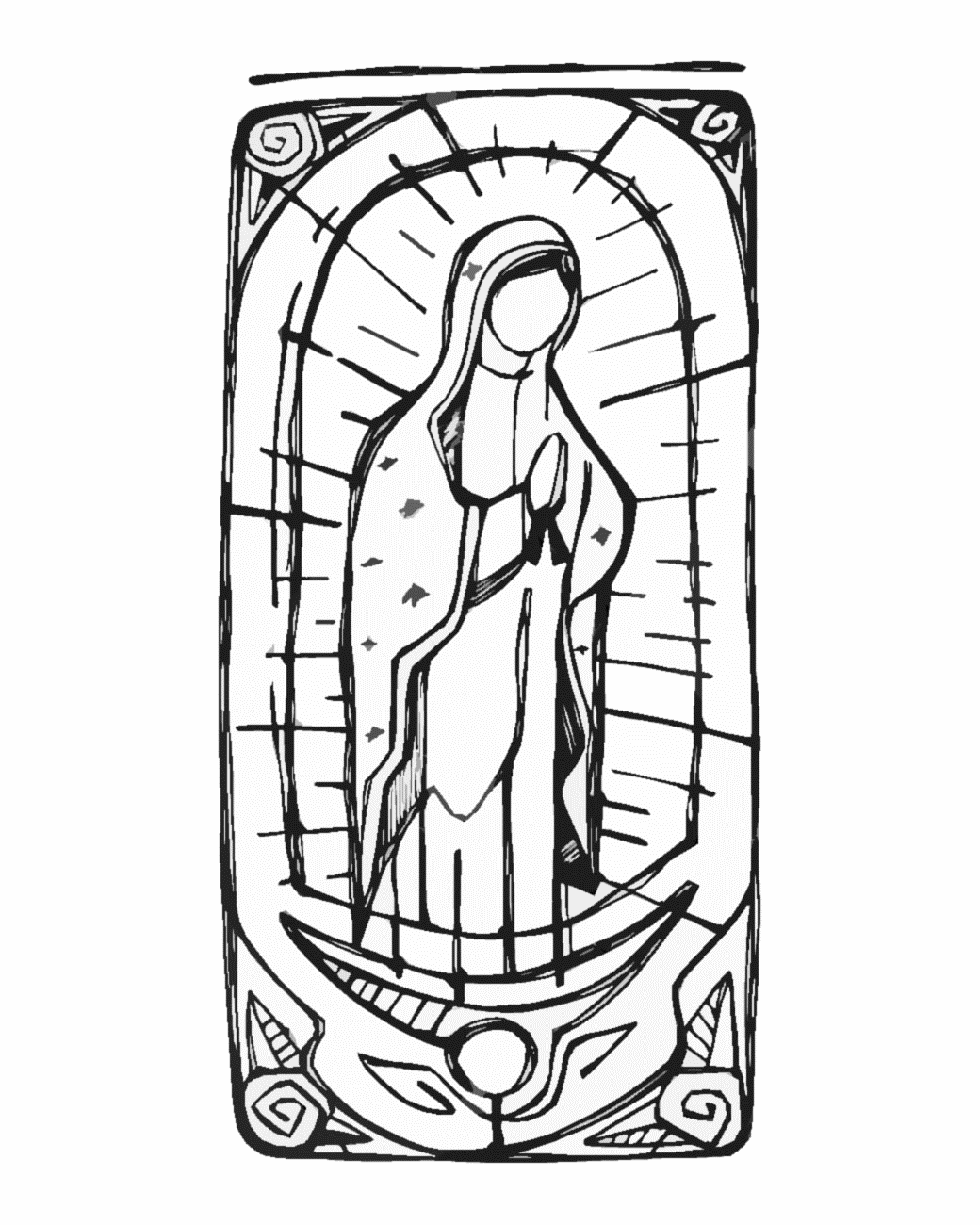 